Проектирование современного урока с использованием технологической карты: методическое пособие / под ред. Масловой Л.А., Ушаковой А.В. – Ярославль: Ярославский педагогический колледж, 2020 – 80 с.В методическом пособии раскрыты особенности проектирования современного урока: формулировка цели и задач урока, планируемых результатов, виды уроков, этапы уроков, составление самоанализа урока, приемы целеполагания и рефлексии.Методическое пособие предназначено для учителей начальных классов, студентов педагогических учебных заведений для результативного проведения уроков в начальной школе.СодержаниеОсобенности и типология современного урока«В эпоху информационной социализации наши дети –  это реальные«смыслочерпалки»: они сначала вычерпывают смыслы,   а потом уже черпают знания. Поэтому современной системе образования нужна деятельностная и вариативная, развивающая и мотивирующая педагогика.                    							(А. Г. Асмолов)Урок – главная составная часть учебного процесса. Учебная деятельность преподавателя и учащегося в значительной мере сосредотачивается на уроке. Вот почему качество подготовки учащихся по той или иной учебной дисциплине во многом определяется уровнем проведения урока, его содержательной и методической наполненностью, его атмосферой. Для того чтобы этот уровень был достаточно высоким, надо, чтобы преподаватель  в ходе подготовки урока постарался сделать его своеобразным произведением со своим замыслом, завязкой и развязкой подобно любому произведению искусства.Учебное занятие, на котором учитель использует все возможности для глубокого и осмысленного усвоения учеником знаний, развития его личности, ее активного умственного роста, формирования ее нравственных основ называют «Современным уроком». Обратимся к определению понятия «современный урок»: в  педагогической литературе последних лет лишь Ю.А. Конаржевский дает определение современному уроку. По его мнению – это, прежде всего, урок, на котором учитель умело использует все возможности для глубокого и осмысленного усвоения учеником знаний, развития его личности, ее активного умственного роста, формирования ее нравственных основ [2]. Н.Е. Щуркова даёт такое определение: «Современный урок – свободный урок, урок, освобожденный от страха: никто никого не пугает, и никто никого не боится». Основной идеей современного урока является единство обучения, воспитания и развития. Рождение любого урока начинается с осознания и правильного, четкого определения его конечной цели, цели урока [20]. Требования к современному урокуиндивидуальный, личностно-ориентированный подход;системно-деятельностный подход – создание условий для реализации познавательной активности детей;развитие универсальных учебных действий: познавательных, личностных, коммуникативных, регулятивных;приоритет самостоятельной деятельности ученика; задача учителя — помогать, направлять, давать инструментарий для получения знаний.Структура урока – совокупность элементов урока, обеспечивающая его целостность и сохранность основных характеристик урока при различных вариантах.В зависимости от этапов прохождения той или иной учебной темы в структуре урока могут исключаться или включаться те или иные элементы урока. Структура урока во многом зависит учебной деятельности младшего школьника.Учебная деятельность – это процесс приобретения человеком новых знаний, умений и навыков или изменение старых. В ходе учебной деятельности учащийся овладевает содержанием развитых форм общественного сознания – научными понятиями, художественными образами, нравственными ценностями, правовыми нормами.Учебная деятельность достаточно сложна сама по себе, поэтому задача начальной школы состоит не только в предоставлении некоего объема знаний и умений, но и в том, чтобы научить ребенка учиться. Для младших школьников учебная деятельность является ведущим видом деятельности.Для того чтобы рассматривать типологию уроков в соответствии с деятельностным подходом, необходимо рассмотреть структуру учебной деятельности младшего школьника.Структура учебной деятельностиМотивация  (успех, надо, могу, хочу).Целеполагание. Постановка задач. (разрыв, проблема, противоречие).Учебные действия по преобразованию содержания (сравнение, группировка, анализ, синтез, обобщение…).Рефлексивный контроль (соотнесение с нормой, эталоном).Действия оценки (содержательная самооценка).  Коррекция способа действия (причины ошибок, план их устранения).В соответствии со структурой учебной деятельности необходимо рассмотреть типологию уроков деятельностной направленности.Типы уроков по ФГОССуществуют разные подходы к определению типов учебных занятий, но учителю необходима такая классификация уроков, которая реально отражала бы образовательные цели и обеспечивала оптимальное построение процесса обучения в связи с изучением той или иной темы. Разработчики новых образовательных стандартов предлагают выделять четыре основных типа уроков в зависимости от поставленных целей (Таблица 1):Тип №1. Урок открытия новых знаний, обретения новых умений и навыковТип №2. Урок рефлексииТип №3. Урок систематизации знаний (общеметодологической направленности)Тип №4. Урок развивающего контроляТипология уроков по ФГОС в начальной школеТаблица 1.Типы уроков по ФГОС в начальной школе – это разная по целям и задачам учебная деятельность, которая складывается в единую систему ради главного – всестороннего развития личности ребенка. Поэтому структура урока в зависимости от типа урока будет различна (Таблица 2).Структура урока в зависимости от типа урокаТаблица 2.Современный урок в дистанционном обучении«Дистанционное обучение у нас внедряется, внедряется широко,все шире и шире… Нам необходимо сделать это образованиедоступным, развивать современные технологии»(В.В. Путин)Эпидемия коронавируса внесла коррективы в работу школ, вузов и учебных центров по всему миру. Многие из них перешли на дистанционное преподавание в популярных платформах для видеоконференций и совместной работы – Zооm, Skype fоr Business, Micrоsоft fоr Teams, GоTоMeeting, Gооgle Meet.Дистанционное обучение (ДО) – совокупность технологий, обеспечивающих доставку обучаемым основного объема изучаемого материала, интерактивное взаимодействие обучаемых и преподавателей в процессе обучения, предоставление обучаемым возможности самостоятельной работы по освоению изучаемого материала, а также в процессе обучения.Отечественными ученые А.А. Андреев и В.И. Солдаткин сформулировали такую трактовку, что «Дистанционное обучение – это целенаправленный процесс интерактивного взаимодействия педагога и обучающихся между собой и со средствами обучения, инвариантный (индифферентный) к их расположению в пространстве и времени, который реализуется в специфической дидактической системе» [18].Дистанционное обучение (ДО) – взаимодействие учителя и учащихся между собой на расстоянии, отражающее все присущие учебному процессу компоненты (цели, содержание, методы, организационные формы, средства обучения) и реализуемое специфичными средствами Интернет-технологий или другими средствами, предусматривающими интерактивность [18].Дистанционное обучение – это самостоятельная форма обучения, информационные технологии в дистанционном обучении являются ведущим средством.Дистанционное обучение позволяет:снизить затраты на проведение обучения (не требуется затрат на аренду помещений, поездок к месту учёбы, как учащихся, так и преподавателей и т. п.);сократить время на обучение (сбор, время в пути);участник самостоятельно может планировать время, место и продолжительность занятий;проводить обучение большого количества человек;повысить качество обучения за счет применения современных средств, объёмных электронных библиотек и т. д.создать единую образовательную среду (особенно актуально для корпоративного обучения).Виды дистанционных уроковДистанционный урок − это форма организации дистанционного занятия, проводимая в определенных временных рамках, при которой педагог руководит индивидуальной и групповой деятельностью учащихся по созданию собственного образовательного продукта, с целью освоения учащимися основ изучаемого материала, воспитания и развития творческих способностей (Е.В. Харунжаева).Условия проведения дистанционного урока могут различаться по режиму взаимодействия преподавателя с учащимися:в режиме он-лайн с учащимся, одновременно находящимся у автоматизированного рабочего места;в режиме офф-лайн. В этом случае фактор местонахождения и времени не является существенным, так как все взаимодействие организовывается в отложенном режиме.Системный подход в построении учебного материала сетевых учебных курсов способствует развитию у учащегося навыка самообразования, эффективной и продуктивной деятельности, а также возникновению устойчивой мотивации познавательной деятельности по многим направлениям, что способствует универсальности и повышения качества образованности учащегося.Учебные средства дистанционного урокаСетевые образовательные ресурсы, являясь средством дистанционного учебного процесса, по своим дидактическим свойствам активно воздействуют на все компоненты системы обучения (цели, содержание, методы и организационные формы обучения) и позволяют ставить и решать сложные задачи педагогики в процессе обучения детей-инвалидов, нуждающихся в обучении на дому.При разработке дистанционного урока следует принимать во внимание изолированность учеников. Учебные материалы должны сопровождаться необходимыми пояснениями и инструкциями. Должна быть предусмотрена консультационная зона, которая позволит ученику задавать вопросы.Использование качественных графических файлов, оснащенных звуковым сопровождением и анимацией, повышают усвоение материала до 65% (для сравнения: во время обычного объяснения материала усваивается только 5%).К учебным средствам в рамках дистанционного урока относятся:учебные книги (твердые копии на бумажных носителях  и электронный вариант учебников, учебно-методических пособий, справочников и т.д.);сетевые учебно-методические пособия;компьютерные обучающие системы в обычном и мультимедийном вариантах;аудио учебно-информационные материалы;видео учебно-информационные материалы;лабораторные дистанционные практикумы;учебные тренажеры с удаленным доступом;базы данных и знаний с удаленным доступом;электронные библиотеки с удаленным доступом и т.д.Дистанционный урок имеет много общего с обычным уроком в аудитории. Но те, кто впервые сталкивается с этим форматом, жалуются на сложности в его организации и проведении. Мы предлагаем  несколько простых шагов, которые помогут их преодолеть.Как проводить занятия дистанционно:1. Составьте план дистанционного занятияПланируйте занятие так, как будто вы проводите его в аудитории. Запишите цель и структуру урока, разбейте его на этапы и выделите время на сессию вопросов и ответов.Предусмотрите виртуальные перерывы, чтобы учащиеся могли общаться в чате, воспользоваться туалетом и обменяться мнениями.Не отказывайтесь от привычных методик и приемов обучения!2. Отправьте ученикам напоминание с планом дистанционного урокаВышлите учащимся приглашение на виртуальный урок с основной информацией: дата, время, подробности и инструкции по подключению к дистанционному мероприятию.В приглашении четко сформулируйте, чего вы ждете от участников. Если им необходимо заранее скачать учебные материалы, зарегистрироваться на веб-сайте или сделать домашнее задание, убедитесь, что это четко прописано в инструкции, и укажите сроки.Установите правила видео-этикета. Основные правила для учащихся:1) Выключайте микрофон, если не собираетесь говорить.2) Задавайте вопросы текстом в онлайн-чате.3) Если хотите задать вопрос голосом, используйте кнопку «Поднять руку», доступную во многих платформах для видеоконференцсвязи.Договоритесь с учениками, в каких случаях им можно выключить веб-камеру.Не расстраивайтесь по поводу каждой мелкой ошибки, которые допустили поначалу (забыли включить микрофон, немного теряетесь перед камерой, случайно вышли из кадра). И вы, и ваши ученики должны привыкнуть к новому формату обучения, и на это потребуется какое-то время.3.Заранее подготовьте помещение для тренингаУбедитесь, что в вашей комнате хорошее освещение. Идеальный вариант – естественный дневной свет. Если его не хватает, то поставьте лампу так, чтобы осветить лицо. Избегайте контрового света: стол должен стоять так, чтобы за вашей спиной не располагалось окно или осветительные приборы.Заранее решите, как вы будете вести дистанционный тренинг – стоя или сидя. Выбор зависит не только от ваших преподавательских привычек, но и от специфики занятия. Определившись, правильно расставьте оборудование и спланируйте место перед камерой.Если вы решили вести урок за столом, то установите камеру ноутбука на уровне глаз или чуть выше. Для этого положите ноутбук на подставку или хотя бы на стопку книг. Убедитесь, что он установлен надежно.Если вы будете проводить обучение стоя, разметьте липкой лентой  участок на полу, в пределах которого вы останетесь в кадре, когда будете двигаться.Если преподавателю нужно показать в камеру какой-либо предмет или учебное пособие, то 5-кратное увеличение поможет учащимся рассмотреть детали. А благодаря 120-градусному углу обзора учитель сможет свободнее перемещаться по аудитории, оставаясь в кадре.Убедитесь, что все наглядные пособия и учебные материалы у вас под рукой, и что вам не нужно выходить из кадра, чтобы до них дотянуться.Проверьте задний план в кадре. На нем не должно быть ничего, что могло бы отвлекать учеников.Предупредите всех, кто находится с вами в одном помещении, что будете вести онлайн-тренинг. Попросите их не отвлекать вас и не входить в кадр.Перед началом занятия закройте окно и дверь, чтобы свести к минимуму внешние шумы.4. Используйте необходимые инструменты и технологии для проведения урокаПеред тем как запускать дистанционные занятия, изучите инструменты для  видеоконференций и совместной работы. Для таких популярных платформ как Zооm, Micrоsоft Teams, GоTоMeeting или Gооgle Meet, существует множество онлайн-руководств.Ознакомьтесь с возможностями гарнитур для унифицированных коммуникаций. Качественный звук – важнейшая составляющая дистанционного обучения. Мелкие огрехи в передаче видео куда меньше мешают учебному процессу, чем дефекты аудио.Выпадение звука, плохая слышимость, фоновые шумы и т.п. делают обучение практически невозможным. Поэтому пользуйтесь только профессиональными гарнитурами, специально оптимизированными для работы с платформами унифицированных коммуникаций и совместной работы.Перед уроком убедитесь, что у вас под рукой есть контакты технического специалиста, который сможет быстро проконсультировать вас при возникновении проблем с использованием Zооm, Micrоsоft Teams и т.п.5. Выполните проверку до начала дистанционных занятийВыполните тестовый видео-звонок коллеге или техническому специалисту.Перед тем как рассылать приглашение на дистанционный урок, убедитесь, что все ссылки на учебные материалы и онлайн-ресурсы кликабельны и ведут на целевую страницу.Поэкспериментируйте с настройками звука и видео, проверьте кнопку отключения микрофона на гарнитуре.Оттестируйте расширенные функции платформы для видеоконференций – возможность разделять учащихся на отдельные группы, демонстрация экрана, кнопка «Поднять руку» и т.п.Если во время тренинга вы планируете использовать наглядные пособия, убедитесь, что они хорошо видны в камеру.Запишите свой тестовый видео-звонок. На записи вы сразу заметите собственные ошибки в работе на камеру, сможете скорректировать освещение, громкость звука и т.п.Всегда есть шанс, что в ходе занятия могут произойти непредвиденные события: уровень естественного освещения может упасть из-за смены погоды, в кадр может войти посторонний, во время урока - зазвонить ваш смартфон. Постарайтесь быть готовым к таким ситуациям и не теряться.6. Соблюдайте процедуру начала, ведения и окончания дистанционного урокаЗакройте все приложения и вкладки, которыми не собираетесь пользоваться во время урока. Если этого не сделать, то во время демонстрации экрана учащимся станут видны ваши личные сообщения в мессенджерах, вкладки браузера и т.п.Начните видеоконференцию за пять минут до старта занятия. Некоторые платформы для совместной работы не позволяют участникам присоединиться к встрече, если ее инициатор не начал звонок первым.Во время урока смотрите прямо в камеру, чтобы  создать эффект зрительного контакта с учащимися.Ведите занятие так, будто вы физически находитесь в одной аудитории со слушателями. Общайтесь с учащимися, при необходимости повторяйте сказанное, четко излагайте материал.В ходе семинара задавайте слушателям вопросы, чтобы они не утрачивали внимания.Так же как и на обычном уроке, выделите учащимся время  на самостоятельную работу. При этом не отключайтесь от видео-конференции и будьте готовы ответить на уточняющие вопросы.Перед окончанием занятия спросите мнение аудитории: что нужно улучшить на следующем уроке (настройки аудио и видео, компоновка кадра, темп изложения материала, правила видео-этикета и т.п.).В конце мероприятия, как обычно, подведите итоги, сообщите тему следующего урока и дайте домашнее задание.По окончании тренинга не забудьте нажать на кнопку завершения звонка. Если этого не сделать, студенты продолжат слышать все, что зафиксирует ваш микрофон.Таким образом, можно сделать вывод, что проведение занятий дистанционно – хорошо известный формат обучения, который сегодня становится массовым. Благодаря новым технологиям видеоконференцсвязи и совместной работы, а также более совершенным устройствам для передачи аудио и видео (веб-камеры и гарнитуры) преподаватели получают новые возможности по организации учебного процесса. Залог успеха дистанционного мероприятия – правильно выбранные технические средства, надежная и удобная платформа для видеоконференций и совместной работы, а также соблюдение простых правил подготовки и ведения занятий в он-лайне.Планирование урока«Если вам не удалось сделать план урока,то ваша неудача запланирована»(Д. Кэрролл)Технологический процесс подготовки урока современного типа базируется на этапах урока. Это: определение цели и задач; отбор содержания учебного материала; подбор методов и приёмов обучения; определение форм организации деятельности учащихся; подбор материала для домашней работы учащихся; определение способов контроля; продумывание места, времени на уроке для оценки деятельности учащихся; подбор вопросов для подведения итога урока.Алгоритм проектирования современного урокаПланированиечетко определить и сформулировать для себя тему урока;определить место темы в учебном курсе;определить ведущие понятия, на которые опирается данный урок, иначе говоря, посмотреть на урок ретроспективно; и, наоборот, обозначить для себя ту часть учебного материала, которая будет использована в дальнейшем, иначе говоря, посмотреть на урок через призму перспективы своей деятельности.ЦелеполаганиеОпределить и четко сформулировать для себя и отдельно для учащихся целевую установку урока - зачем он вообще нужен?Цели урока формулируются в терминах, характеризующих субъектную позицию учителя, который излагает новые знания, систематизирует, обобщает, проверяет.Подбор содержания учебного материала1. Спланировать учебный материал2. Подобрать учебные задания, целью которых является:узнавание нового материала;воспроизведение;применение знаний в новой ситуации;применение знаний в незнакомой ситуации;творческий подход к знаниям.3. Упорядочить учебные задания в соответствии с принципом «от простого к сложному». 4.Составить три набора заданий:задания, подводящие учащегося к воспроизведению материала;задания, способствующие осмыслению материала учащимся;задания, способствующие закреплению материала учащимся.РесурсыПодготовить оборудование для урока. Составить список необходимых учебно-наглядных пособий, приборов.Универсальные учебные действияВыяснить, над какими конкретно умениями в настоящий момент необходимо работать учащимся. Здесь необходимо четко представлять, какие универсальные учебные действия формируются на каждом этапе урока. При правильной организации деятельности учащихся на уроке формируются: на этапе объявления темы урока – познавательные, общеучебные, коммуникативные учебные действия, на этапе сообщения целей и задач – регулятивные, целеполагания, коммуникативные и т.д. Структура урокаРазработать структуру урока. Например, структура урока введения нового материала имеет следующие этапы:мотивационно-целевой;процессуальный;рефлексивно-оценочный.Оценка и самооценкаОпределить способ оценки результатов урока и рефлексии учащимися хода урока и результатов собственной деятельности.Спланировать контроль над деятельностью учащихся на уроке, для чего подумать:что контролировать;как контролировать;как использовать результаты контроляЗадание ученикам по рефлексии их деятельности должно помочь им найти ответы на ряд вопросов: «Что мы сегодня делали? Для чего это необходимо? Каков главный результат? В чем состоит приращение знаний по данной теме? Благодаря чему оно произошло? Какие возникли вопросы по теме? и т.п.»Домашнее заданиеРазработать домашнее задание, ориентированное на создание учащимися образовательных продуктов, объективирующих их личностные приращения как результат урока. При этом к домашнему заданию предъявляются те же требования, что и к оценочным заданиям в ходе урока: оно должно быть комплексным, предоставлять возможность обучающимися по своему выбору выходить на разные уровни выполнения задания и представления результатов.Цель и задачи урокаОдним из ведущих компонентов урока и учебно-воспитательного процесса в целом являются цели. Они определяют содержание предстоящей деятельности, служат ориентиром в процессе работы, составляют основу для критериев обученности, воспитанности и развития учащегося. Методически грамотно сформулированные цели позволяют в конце урока проверить степень их достижения, сделать необходимые выводы, скорректировать деятельность на последующих уроках, обеспечивая взаимосвязь уроков одной темы.П.И. Пидкасистый считает, что цель урока в современной школе должна отличаться конкретностью, с указанием средств её достижения и её переводом в конкретные дидактические задачи [14].Цель – это осознанное, выраженное в словах предвосхищение будущего результата педагогической деятельности.Цель также понимается и как формальное описание конечного состояния, задаваемого любой системе.Цель урока: формулируется с отглагольного существительного – формирование, изучение, создание (Таблица 3).Цель урока должна быть одна.Требования, которые необходимо учитывать при разработке целей:чёткие временные рамки, на которые устанавливаются цели (долгосрочные, среднесрочные и краткосрочные);конкретность содержания и реальная достижимость целей;непротиворечивость и согласованность с другими целями, а также с ресурсами, потребными для их достижения;адресность и возможность осуществления контроля в ходе реализации целей.Формулировка цели урокаТаблица 3.В отличие от цели, задачи урока призваны детализировать её, «разбить» на конкретные пути достижения.Задачи урока логически связанные с целью. Задачи урока: формулируются глаголом – ознакомить с …, расширить представления…(Таблица 4).Дидактические задачи урока – это задачи, которые направлены на усвоение учебного материала, расширения собственного мировоззрения, формирования определенных знаний, умений и навыков, необходимых для успешной реализации в жизни.Развивающие задачи урока – это задачи, которые направлены на общее развитие учащихся, а также на их личностное развитие в соответствии с возрастными возможностями и потребностями.Воспитательные задачи – это задачи, направленные на воспитание личности учащегося, овладение им общечеловеческой культурой и нормами поведения, принятыми в современном обществе.Ключевые слова для формулировки задачТаблица 4.Все задачи должны быть реализованы на уроке.В начале урока каждый учащийся должен определить для себя цель, которую он будет достигать в течение урока (Таблица 5).На этапе рефлексии учащийся определит, достиг ли он поставленную перед собой цель или нет.Поставим цели на урокТаблица 5.Для того чтобы учащиеся ставили цели, необходимо использовать приемы целеполагания (Приложение 1), которые выбирает учитель (Таблица 6).Виды и приемы целеполаганияТаблица 6.Процесс целеполагания – это коллективное действие, каждый ученик – участник, активный деятель, каждый чувствует себя созидателем общего творения. Дети высказывают свое мнение, учатся слушать и слышать другого, без чего не получится взаимодействияВ соответствии с требованиями Стандарта цель урока заключается в достижении личностных (принятие новых ценностей, нравственных норм), метапредметных (освоение способов деятельности, навыков самоорганизации), предметных (приобретение знаний и умений по данному предмету) результатов образования. Задачи урока – шаги по направлению  к цели: что нужно сделать для достижения результата.  При формулировке целей они определяются в терминах субъектной позиции учащихся, которые учатся видеть проблему, ставить цели, выбирать способы их реализации, анализировать достоинства и недостатки в собственной деятельности. Методы обученияМетоды обучения – это способы взаимосвязанной упорядоченной деятельности учителя и учащихся, направленной на решение задач образования. Отдельные детали метода, его составные части являются методическими приемами.Для определения отличительных признаков технологии развивающего обучения целесообразно использовать классификацию методов обучения по характеру познавательной деятельности учащихся (И.Я. Лернера, М.Н. Скаткина). В соответствии с этой классификацией выделяют традиционные (объяснительно-иллюстративный и репродуктивный) и проблемные (проблемное изложение, частично-поисковый, исследовательский) методы обучения [7].Частично-поисковый (эвристический) метод обученияСуть метода заключается в том, что учащиеся решают проблему под руководством учителя, выполняют самостоятельно некоторые этапы поисковой деятельности. Учитель организует поиск новых знаний, а ученики под его руководством самостоятельно рассуждают, анализируют, сравнивают, обобщают, делают выводы и т.д. Результаты обобщения могут быть представлены в виде:сформулированного правила, свойства, определения, вывода;модели, схемы, таблицы;памятки-алгоритма и т.п.Эвристическая беседа состоит из серии взаимосвязанных вопросов, каждый из которых является шагом на пути к решению проблемы. Учитель, задавая эти вопросы или организуя наблюдения и анализ материала, подводит учащихся к открытию какой-либо закономерности, формулировке понятия и т.п.Исследовательский метод обученияСуть метода заключается в организации самостоятельной поисковой творческой деятельности учащихся по решению новых для них проблем. Под руководством учителя обычно только формулируется проблема, а остальной процесс поиска дети осуществляют сами, работая индивидуально или по микро группам. Выполняя задания, теоретические и практические исследования, школьники нередко сами формулируют учебную проблему, а затем сами выдвигают гипотезу ее решения, осуществляют поиск и приходят к окончательному результату. Они самостоятельно раскрывают сущность нового понятия или способа деятельности.Учитель может ориентироваться и на классификацию методов по источнику знаний. В этой классификации выделяют три группы методов: словесные (рассказ, объяснение, беседа, школьная лекция, дискуссия, работа с учебной книгой), наглядные (наблюдение, иллюстрация, демонстрация) и практические (упражнения, лабораторные и практические работы, самостоятельная работа).РесурсыРесурсы характеризуют оборудование педагогического процесса. Основным средством обучения, как правило, является учебник. В дополнение к нему используются различные учебные пособия и другая учебная литература, тетради с печатной основой, дидактические материалы, наглядные пособия, технические средства обучения, лабораторное оборудование, приборы, инструменты, материалы и др.Большую роль на современном уроке играют информационно-коммуникативные технологии (ИКТ), которые помогают в запоминании и логическом завершении процесса усвоения. Они способствуют закреплению полученных знаний, создавая яркие опорные моменты, помогают запечатлеть логическую нить материала, систематизировать изученный материал. Особенно должно учитываться учителем эмоциональное воздействие информации. Если важно сконцентрировать внимание учеников на содержании предлагаемого материала, то сила эмоционального воздействия вызывает интерес и положительный эмоциональный настрой на восприятие.Формы учебной работыФормы обучения это внешнее выражение согласованной деятельности учителя и учащихся, осуществляемой в установленном порядке и определенном режиме. Форма обучения это конструкция отрезка процесса обучения, которая предполагает упорядочивание, налаживание, приведение в систему взаимодействия учителя с учащимися при работе над определенным содержанием учебного материала (И.М. Чередой). Таким образом, формы учебной работы определяют особенности организации учебного процесса.Основными формами учебной работы являются фронтальная, групповая и индивидуальная формы работы. Особо выделяется коллективный способ обучения (КСО), предполагающий работу детей в парах сменного состава и поочередное выполнение ими функций «учителя» и «ученика».Данная таблица 7 позволяет учителю уже при планировании видеть, на каком этапе урока формируются какие метапредметные результаты [9].Формирование универсальных учебных действий на каждом этапе урокаТаблица 7.ФГОС НОО меняет представление об образовательных результатах и ориентирует педагога не только на предметные, но и на метапредметные и личностные результаты. ФГОС ставит перед педагогами задачу формирования и внедрения системно-деятельностного подхода, основной целью которого является развитие личности обучающегося на основе освоения универсальных способов деятельности. Системно-деятельностный подход также позволяет обучающимся развивать способность к саморазвитию и самосовершенствованию. Всё это достигается путём сознательного, активного присвоения обучающимися социального опыта. При этом знания, умения и навыки рассматриваются как производные от соответствующих видов целенаправленных действий, т.е. они формируются, применяются и сохраняются в тесной связи с активными действиями самих обучающихся.Дидактическая задача отражает предметные результаты, соотносится с темой и содержанием урокаРазвивающая задача отражает метапредметные результаты, предполагает развитие познавательных, коммуникативных, регулятивных УУДВоспитательная задача отражает личностные результаты, т.е. формирование личностных УУД через содержание учебного материала.Учитель  на каждом этапе урока должен критически относиться к подбору форм, методов работы, содержания, способов организации деятельности учащихся, так как главная особенность заключается в изменении характера деятельности педагога и учащихся на уроке. Таким образом, изменения в проектировании урока заключаются в том, что учитель должен четко спланировать содержание педагогического взаимодействия, т.е. расписать деятельность свою и деятельность ученика. Причем деятельность обучающегося представлена в трех аспектах: познавательной, коммуникативной и регулятивной.  Наибольшие затруднения у преподавателя вызывает формулировка целей урока на задачи этапов, конкретизация содержания этапов своей деятельности и деятельности, обучающихся на каждом этапе. В помощь преподавателю можно предложить следующие  возможные формулировки деятельности (Таблица 8):Формулировки деятельности преподавателя и обучающихсяТаблица 8.Рефлексия на урокеСловарь иностранных слов определяет рефлексию как размышление о своем внутреннем состоянии, самопознание. Толковый словарь русского языка трактует рефлексию как самоанализ. В современной педагогике под рефлексией понимают самоанализ деятельности и её результатов.Обязательным условием создания развивающей среды на уроке является этап рефлексии. Рефлексия может осуществляться не только в конце урока, как это принято считать, но и на любом его этапе. Рефлексия направлена на осознание пройденного пути, на сбор в общую копилку замеченного обдуманного, понятого каждым (Таблица 9). Её цель не просто уйти с урока с зафиксированным результатом, а выстроить смысловую цепочку, сравнить способы и методы, применяемые другими со своими.Для чего нужна рефлексия?Если ребенок понимает:ради чего он изучает данную тему, как она ему пригодится в будущем;какие цели должны быть достигнуты именно на этом уроке;какой вклад в общее дело он может внести;может ли он адекватно оценивать свой труд и работу своих одноклассников, то процесс обучения становится намного интереснее и легче как для ученика, так и для учителя.Более подробно приемы рефлексии представлены в Приложении 2.Приемы рефлексии Таблица 9.На этапе «Рефлексивной деятельности» соотносится полученный результат с поставленной целью и проводится самоанализ и самооценка собственной деятельности по выполнению ситуативного задания в рамках изучаемой темы. Результатом является умение анализировать и оценивать успешность своей деятельности.Интерактивные технологии при планировании современного урокаПодготовка будущих специалистов к эффективной трудовой деятельности – это одна из основных задач образования, которая помогает будущим специалистам развить способность к быстрой адаптации на рабочем месте, овладеть общими и профессиональными компетенциями, а также выработать устойчивую мотивацию к успешной профессиональной деятельности. В ходе подготовки специалистов особое внимание уделяется техническому оснащению, умению работать с современным оборудованием, ориентироваться в образовательных Интернет платформах и сервисах (Таблица 10).Отработка навыка формулировки цели и задач урокана платформе LearningappsТаблица 10.Технологическая карта урока«Мало знать, надо и применять.Мало хотеть, надо и делать»(И. Гете)Сущность федеральных государственных образовательных стандартов (Начального) общего образования в их деятельностном характере. Главная задача чего? – развитие личности ученика через их деятельность. ФГОС определяют реальные виды деятельности.Требование федерального государственного стандарта: формирование универсальных учебных действий учащихся [1]. Организовать урок в соответствии с этим требованием может помочь технологическая карта урока. Сущность проектной педагогической деятельности с применением технологической карты заключается в использовании инновационной технологии работы с информацией, описании заданий для ученика по освоению темы, оформлении предполагаемых образовательных результатов. Термин «технологическая карта» пришел в педагогику из технических, точных производств.Технологическую карту отличают: интерактивность, структурированность, алгоритмичность, технологичность и обобщенность информации.Понятие «технологическая карта урока» трактуется достаточно широко: это и привычный всем учителям конспект урока, но уже в графическом изображении, и, одновременно, инструмент для использования инновационных технологий обучения; это проектирование учебного процесса на отдельно взятом уроке и вместе с тем также – проведение анализа, подведение итогов осуществленной учебной деятельности, обобщение и систематизация полученных учащимися знаний и планирование будущих учебных занятий.Технологическая карта урока – это обобщенно-графическое выражение сценария урока, основа его проектирования, средство представления индивидуальных методов работыТехнологическая карта – форма технологической документации, в которой описан весь процесс обработки изделия, указаны операции и их составные части, материалы, производственное оборудование, инструмент, технологические режимы, время, необходимое для изготовления изделия, квалификация работников и т.п.Технологическая карта урока – современная форма планирования педагогического взаимодействия учителя и обучающихся (Большой энциклопедический словарь).Технологическая карта – это новый вид методической продукции, обеспечивающей эффективное и качественное преподавание учебных курсов в начальной школе и возможность достижения планируемых результатов освоения основных образовательных программ на ступени начального образования в соответствии с ФГОС второго поколения.Технологическая карта предназначена для проектирования учебного процесса по темам.Исходя из определения «технологическая карта», можно выделить те позиции, на которые можно и нужно опираться при конструировании технологической карты урока:в ней должен быть описан весь процесс деятельности;должны быть указаны операции, их составные части.Таким образом, технологическая карта урока – это наиболее современная форма планирования педагогического взаимодействия учителя и школьников по формированию у последних универсальных учебных действий на конкретном этапе обучения.Необходимость реализации в образовательном процессе системно-деятельностного и личностно-ориентированного подходов требует от учителя не только детальной операционально-деятельностной структуризации урока, но и четкой фиксации субъект-субъектных форм взаимодействия его участников.Что дает использование технологической карты?Моделирование и проведение урока с использованием технологической карты позволяет организовать эффективный учебный процесс, обеспечить реализацию предметных, метапредметных и личностных умений (универсальных учебных действий) в соответствии с требованиями ФГОС второго поколения, существенно сократить время на подготовку учителя к уроку.Задача технологической карты, как известно, – отразить так называемый «деятельностный подход» в обучении. На каждом этапе урока мы отслеживаем свою деятельность и ожидаемые действия учеников.Технологическая карта урока позволяет учителю:увидеть учебный материал целостно и системно и спроектировать учебный процесс по освоению темы с учетом цели курса предмета;полностью отразить последовательность всех осуществляемых действий и операций, при более тщательном планировании всех этапов урока, приводящих к намеченному результату;корректировать, варьировать и синхронизировать действия всех субъектов педагогической деятельности;согласовывать действия учителя и ученика;организовать самостоятельную деятельность обучающихся в процессе обучения.К большому сожалению какой-либо унифицированной, применимой во всех случаях формы технологической карты урока (так называемого «устоявшегося» образца) в настоящее время не существует. Однако в структуре технологической карты урока, применительно к федеральным образовательным стандартам, по нашему мнению, должен присутствовать ряд обязательных моментов, который приводим ниже.Структура технологической карты урокаВо-первых, в технологической карте урока необходимо указать сведения о планируемом уроке (для какого класса разрабатывается урок, какой учитель его проводит, какой учебный предмет изучается, планируемая дата урока, его тематика с указанием место и роли этого урока в изучаемой теме, задачи и цели (образовательные, развивающие и воспитательные) планируемого урока, межпредметные связи).Во-вторых, в технологической карте урока необходимо как можно подробнее описать весь процесс учебной деятельности, а именно деятельность учителя (обучающую и контрольную) и деятельность обучающихся (познавательную, коммуникативную и регулятивную) с определением, какие действия на уроке должен осуществить учитель, а какие – его ученики.В-третьих, в технологической карте урока необходимо перечислить используемый на уроке инструментарий (наглядные пособия, применяемое оборудование и инструменты, методы и приемы передачи знаний, формы контроля).В-четвертых, в технологической карте урока необходимо показать уровень сложности предлагаемых на уроке учителем для учеников учебно-познавательных или учебно-практических задач, что возможно сделать перечислением конкретных заданий как базового уровня, так и заданий повышенного уровня сложности, что в свою очередь приведет к дифференциации процесса обучения как того требуют федеральные образовательные стандарты.WоrldSkills оказывает прямое влияние на рост профессионального мастерства во всем мире. WоrldSkills – это новый толчок в развитии системы профессионального образования во всем мире и в нашей стране тоже. Сегодня стандарты WоrldSkills становятся стандартами подготовки кадров.ПРИМЕР ТЕХНОЛОГИЧЕСКОЙ КАРТЫ УРОКА В СООТВЕТСТВИИ С ТРЕБОВАНИЯМИ WОRLDSKILLS ПО КОМПЕТЕНЦИИ «ПРЕПОДАВАНИЕ В МЛАДШИХ КЛАССАХ»Ф.И.О. участника________________________________________________________________________________________Тема урока______________________________________________________________________________________________Класс____________Цель фрагмента урока____________________________________________________________________________________Задачи фрагмента урока:Дидактические__________________________________________________________________________________________________________________________________________________________________________________________________Развивающие____________________________________________________________________________________________________________________________________________________________________________________________________Воспитательные_________________________________________________________________________________________________________________________________________________________________________________________________ХАРАКТЕРИСТИКА ЭТАПОВ УРОКАДля реализации современных требований общества к образованию педагогами  используется на уроках новые педагогическая технология: технология деятельного метода Л.Г. Петерсон [12], проблемно-диалогическая технология Е.Л. Мельниковой, технология развивающего обучения по системе Д.Б. Эльконина – В.В. Давыдова. Отбор используемых технологий осуществляется на основе общепедагогических принципов качества получаемого образования, обеспечения здоровья учащегося и возможностей педагогических измерений его достижений:обучение на основе учебных ситуаций уровневая дифференциация;информационно-коммуникационные технологии.Эти технологии позволяют формировать не только предметные результаты освоения программы, но и развивать у детей деятельностные способности и качества личности, обеспечивающие их успешность в будущем рекомендуем для планирования этапов урока (Таблица 11).Этапы урока ОНЗ по технологиям развивающего обученияТаблица 11.Важнейшей задачей современной системы образования является формирование универсальных учебных действий, обеспечивающих школьникам умение учиться, способность к саморазвитию и самосовершенствованию. Всё это достигается путём сознательного, активного присвоения учащимися социального опыта. При этом знания, умения и навыки рассматриваются как производные от соответствующих видов целенаправленных действий, т.е. они формируются, применяются и сохраняются в тесной связи с активными действиями самих учащихся.В широком смысле УУД – это умение учиться, т. е. способность субъекта к саморазвитию и самосовершенствованию путем сознательного и активного присвоения нового социального опыта [9].В узком смысле УУД – это совокупность способов действия учащегося (а также связанных с ними навыков учебной работы), обеспечивающих самостоятельное усвоение новых знаний, формирование умений, включая организацию этого процесса [9].Различают регулятивные, личностные, познавательные и коммуникативные УУД. Для того чтобы все виды УУД были сформированы на уроке можно применять различные приемы (Таблица 12). Более подробно приемы УУД раскрыты в Приложении 3.Приемы для формирования УУД на этапах урокаТаблица 12.Помимо требований к структуре технологической карте урока, указанных выше, обязательным требованием является наличие в технологической карте урока «детальной операционально-деятельностной структуризации урока и четкой фиксации субъект-субъектных форм взаимодействия его участников», как определяют этот сложный момент сотрудники Института стратегических исследований в образовании Российской академии образования, т.е. основной момент в составлении технологической карты урока, который, по сути, представляет собой перечисление этапов урока, последовательность всех осуществляемых учителем и его учениками действий и операций, которые, по мнению учителя, составляющего технологическую карту, должны привести к запланированному результату урока. Кроме того, учитель в технологической карте урока обязательно должен предусмотреть формы и методы координации и синхронизации всех субъектов педагогической деятельности на определенном этапе урока.Самоанализ и анализ урока«Первое, что вы должны знать – это самого себя.Человек, знающий себя, может выйти за пределы себяи наблюдать за собственной реакцией, как наблюдатель»(А. Смит)Анализ и самооценка урока есть необходимый элемент педагогического творчества. В ходе анализа учитель получает возможность взглянуть на свой урок как бы со стороны, осознать его как явление в целом, осмыслить совокупность собственных теоретических знаний, способов, приемов работы в их практическом преломлении во взаимодействии с классом и конкретными учениками. Это-рефлексия, позволяющая оценить свои сильные и слабые стороны, определить нереализуемые резервы, уточнить отдельные моменты индивидуального стиля деятельности. Оценка профессионального мастерства учителя – позволяет постоянно выявлять профессиональные затруднения, своевременно оказывать учителю помощь, видеть его рост, способствовать успешной аттестации. Анализ урока – это мысленное разложение проведенного урока на его составляющие с глубоким проникновением в их сущность, задачи с целью оценить конечный результат своей деятельности путем сравнения запланированного с осуществленным с учетом успехов и продвижения учащихся.Цель анализа заключается в выявлении методов и приемов организации деятельности учителя и учащихся на уроке, которые приводят или не приводят к позитивным результатам. Анализ урока рекомендуется проводить в тот же день или на следующий, чтобы не затруднить анализ проведенного занятия и сделать его более объективным. Для обсуждения урока нужно выбрать удобное для преподавателя время и место: свободный класс или кабинет.  Непосредственному анализу урока должен предшествовать самоанализ, в ходе которого педагог выскажет собственное мнение о проведенном уроке, сжато охарактеризует класс, укажет степень трудности изучаемой темы, обрисует основной замысел урока, соответствие его задуманному плану,Основные требования к анализу урока учителем:ясность цели и задач анализа;знание основ дидактики, психологии, методики, программ, нормативных требований и методических рекомендаций;умение выделять позиции и показатели, по которым необходимо анализировать свой урок;характеристика особенностей учащихся и их учет в работе на уроке;обоснование образовательных, воспитательных и развивающих задач урока;обоснованность намеченного плана урока, его типа, структуры, содержания, методов и средств;психологическая и педагогическая оценка системы учебных задач, заданий и упражнений, выполняемых учащимися на уроке;оценка развития самостоятельности мышления учащихся на различных этапах урока;выполнение намеченных задач урока;оценка педагогической целесообразности действий и фактов на уроке;умение показать взаимосвязь этапов урока и оценить их;удовлетворенность (неудовлетворенность) проведенным уроком (или его отдельными этапами);намечаемые меры по устранению недостатков.Логика самоанализа урока1. Оценка общей структуры урока.К какому типу урока может быть отнесен данный урок? Каково место урока в теме, разделе, курсе? Четко ли выделены элементы урока данного типа и правильно ли определена дозировка времени, отводимая на каждую часть урока?2. Реализация основной дидактической цели урока.Все ли требования программы по данной теме (вопросу) получили отражение в уроке? Насколько активны были учащиеся при ознакомлении с новым материалом (восприятие, понимание, пробуждение познавательного интереса)? Верно, ли продумана методика решения отдельных «блоков» нового материала?Как и что следовало изменить в изучении нового материала и почему?Имела ли место организация первичного, сопутствующего закрепления (в процессе ознакомления с новым, на специально выделенном этапе урока)? Как осуществлялась проверка качества знаний, умений и навыков учащихся (каким был охват учащихся, принцип вызова и т.п.)?3. Осуществление развития учащихся в процессе обучения.Имело ли место вовлечение учащихся в основные мыслительные операции (анализ, синтез, обобщение, классификация, систематизация)? Осуществлялись ли внутрипредметные и межпредметные связи? Были ли использованы средства развития творческого мышления? Сообщалась ли на уроке какая-либо информация для общего развития? Имело ли место эстетическое развитие учащихся?4. Воспитание в процессе урока.Были ли полностью использованы воспитательные возможности содержания учебного материала? Какая работа велась по формированию мировоззрения? Как была обеспечена на уроке связь обучения с жизнью? Были ли использованы воспитательные возможности оценки знаний? Каково было воспитательное воздействие личности самого учителя?5. Соблюдение основных принципов дидактики.Правильно ли была организована деятельность учителя и деятельность учащихся с позиции реализации принципов обучения?6. Выбор методов обучения.Соблюдались ли общие требования к выбору методов обучения (в зависимости от общей целевой направленности, дидактической цели, специфики учебного материала, предмета, возраста и индивидуальных особенностей учащихся и т.п.)?7. Работа учителя на уроке.Какие виды деятельности учителя имели место на уроке и в каком соотношении (речевая деятельность, слушание, записывание, помощь учащимся и др.)? Был ли достигнут контакт с классом.8. Работа учащихся на уроке.Какой была активность учащихся на разных этапах урока? Какими были виды деятельности учащихся на уроке? Обращалось ли внимание на культуру труда? Какая дисциплина была на уроке и почему?9. Гигиенические условия урока.Достаточна освещенность классной комнаты: Сидят ли учащиеся с учетом их здоровья, роста, успеваемости? Удачно ли составлено расписание?Самоанализ и самооценка урока преподавателемПри самоанализе урока преподаватель дает:краткую характеристику целям, которые ставил и анализирует их достижение;информацию об объеме материала и качестве его усвоения учащимися;характеристику применяемых методов работы с учащимися и оценивает их;оценку активности учащихся и обосновывает использованные приемы организации их труда;самооценку отдельных аспектов своей деятельности (речь, логика, характер отношений с учениками).В заключении преподаватель высказывает свои предложения по улучшению качества урока и намечает меры по совершенствованию своего педагогического мастерства.Уровни самоанализа урокаЭмоциональный – непроизвольный уровень, когда учитель чувствует удовлетворенность или неудовлетворенность своей педагогической деятельностью.Оценочный, когда оценивается соответствие результата урока намеченному целям и плану.Методический, когда анализируется урок с позиций существующих требований к уроку.Рефлексивный, когда определяются причины и вытекающие из них последствия. Это высший уровень анализа, для осуществления которого необходимо привлечь психолого-педагогическую теорию.Самоанализ – это уже начало подготовки учителя к следующему уроку. В настоящие время многие ученые и практики сходятся на том, что педагоги должны владеть различными схемами урока и анализировать урок применительно к различным целям. Самоанализ урока может осуществляться по разным схемам, которые представлены ниже.Самоанализ урока 1Класс ______кол-во присутствующих ____ кол-во по списку____Тема урока____________________________________________________Тип урока и его структура________________________________________1. Каково место данного урока в теме? Как этот урок связан с предыдущим?2. Краткая психолого-педагогическая характеристика группы (количество учащихся, присутствующих, количество «слабых» и «сильных» учащихся, активность учащихся на уроке, организованность и подготовленность к уроку)3. Какова триединая дидактическая цель урока (обучающая, развивающая, воспитывающая). Дать оценку успешности  в достижении целей урока, обосновать показатели реальности урока.4. Отбор содержания, форм и методов обучения в соответствии с целью урока. Выделить главный этап и дать его полный анализ, основываясь на  результатах обучения на уроке.5. Рационально ли было распределено время, отведенное на все этапы урока? Логичны ли «связки» между этапами? Показать, как другие этапы работали на главный этап.6. Отбор дидактических материалов, ТСО, наглядных пособий, раздаточных материалов в соответствии с целями занятия.7. Как организован контроль усвоения знаний, умений и навыков учащихся?На каких этапах занятия? В каких формах и какими методами осуществлялся? Как организовано регулирование и коррекция знаний учащихся?8. Психологическая атмосфера на занятии9. Как вы оцениваете результаты урока? Удалось ли реализовать все поставленные задачи урока? Если не удалось, то почему?10. Наметить перспективы своей деятельности.Самоанализ проведенного урока 2Схема анализа урока 11. Общие сведения: дата, класс, школа, фамилия, имя, отчество учителя. Тема учебной программы, тема урока. 2. Соблюдение техники безопасности и санитарно-гигиенических норм работы с компьютером. 3. Структура урока. Основные этапы урока, назначение и длительность. Сочетание самоуправления и управления учителем. Индивидуальная, парная, групповая и совместная работа класса. Этапы повторения и закрепление материала, способы. 4. Цели, которые намечал учитель на урок, их достижение. 5. Сравнение содержания урока с материалом школьного учебника. 6. Оценка содержания урока с точки зрения обще дидактических принципов: научность – учет новейших достижений в информатике на уроке (понятие исполнителя, синтаксические диаграммы, доказательство правильности алгоритмов и т.п.); наглядность – использование графической информации, таблиц исполнения алгоритмов, записи текстов с отступами и т.д.; последовательность – логическая стройность излагаемого материала, отсутствие пропусков в изложении, цикличность изучения сложных понятий; связь с практикой – прикладные задачи, ориентация содержания на требования жизни в компьютерном обществе. 7. Методы деятельности учителя на уроке. Привлечение учащихся для подготовки средств к уроку. Подготовка вычислительной техники в начале урока (или до него). Свобода учителя во владении материалом. Момент ответа на актуальные вопросы (по ходу урока или в конце). Индивидуализация обучения – разные уровни заданий, привлечение сильных учащихся для помощи слабым и т.д. Приемы учителя для удержания внимания, действия при обнаружении ошибки на доске, в программе, в отчете. 8. Методы формирования и закрепления интереса к материалу. Стимулирование мыслительной деятельности учащихся. Источник заданий (из учебника, другой литературы, изобретение учителем по ходу урока). Другие известные и нестандартные методы обучения, использованные на уроке. 9. Работа учащихся на уроке. Степень интереса к изучаемому материалу. Активность и самостоятельность обучаемых. Сознательность усвоения – усвоение смысла действий за ЭВМ. Доступность – стандартность терминологии, учет уровня подготовленности класса, выделение уровней усвоения. 10. Эффективность обучения – насыщенность учебного времени, отсутствие постороннего материала, оптимальность выбора ПС. Взаимоотношения учителя и учащихся: авторитарные, либеральные, сотрудничество. Организованность и дисциплинированность учащихся на уроке – отношение к вычислительной технике, соблюдение техники безопасности при работе с компьютером. Умение самостоятельно овладевать знаниями с помощью справочного материала, компьютера, учебника. 11. Обратная связь. Система контроля знаний у данного учителя. Использование компьютера для проверки знаний – контролирующие программы, самоконтроль запуском программы, взаимоконтроль с товарищем. Объективность оценки знаний. Критерии оценок данного учителя (известны ли они учащимся?). Возможность автоматизации такой системы контроля. Оценка трудоемкости типичного домашнего задания (выполните сами и «замерьте» время). 12. Воспитательный эффект урока. Черты характера и особенности личности учителя, которые могут служить ориентиром для учащихся. Воспитательные методы и приемы, замеченные Вами. 13. Выводы. выполнение плана урока; достижение целей урока; особенно интересное и поучительное на уроке; что произвело на уроке наибольшее впечатление; какие изменения целесообразно внести при повторном проведении урока на эту же тему; оценка урока.Формы разбора могут быть самыми разными. Памятка - алгоритм для самоанализа урокаКаков был замысел, план урока и почему?Каково место урока в теме, разделе, курсе? Как он связан с предыдущими, на что в них опирается? Как он работает на последующие уроки, темы, разделы? Как был определен тип урока и почему?Какие особенности учащихся были учтены при подготовке к уроку и почему?Какие задачи ставились и решались на уроке и почему?Почему была избрана именно такая структура урока?Обоснование хода урока, деятельность учителя и учащихся. Почему был сделан акцент именно на данном содержании, выбрано именно такое содержание методов, средств, форм обучения? Как осуществлялось управление учебной деятельностью школьников (стимулирование, организация, контроль, оценка, работа над ошибками) и почему?Какие условия были созданы для проведения урока (учебно-материальные, морально-психологические, гигиенические, эстетическиеБыли ли отклонения от плана в ходе урока, если да, то почему?Удалось ли решить на необходимом уровне поставленные задачи урока и избежать при этом перегрузки учащихся? Самооценка урока.Каковы причины неудач и недостатков проведенного урока?Какие выводы из результатов урока необходимо сделать на будущее?Памятка самоанализа урокаКакова характеристика реальных учебных возможностей учащихся.Какие особенности учащихся были учтены при планировании данного урока?Каково место данного урока в теме, разделе, курсе. Какова его форма?Какие задачи решались на уроке?Почему выбранная структура урока была рациональна для решения этих задач?Выбор и применение учителем разнообразных источников сообщения ученикам знаний.Воспитание интереса к предмету.Как осуществлялся контроль за усвоением ЗУН?Характер, объем и дифференцированность домашнего задания.Владение учащимися общеучебными умениями навыками.Удовлетворенность учащихся.Соблюдение здоровьесберегающих требований к уроку.Памятка учителю при анализе своего урокаПриучите себя к самоанализу урока.Пусть не уйдут из поля вашего зрения следующие вопросы:1. Работа по формированию учебных навыков и умений:работа с книгой;использование справочников и словарей;развитие устной и письменной речи учащихся;самоконтроль учащихся за своей учебной деятельностью;самостоятельная работа.2. Сколько учащихся не справилось с самостоятельной работой? Как вы поработали с учащимися по ликвидации пробелов в их знаниях?3. Планомерно ли осуществляли контроль за знаниями учащихся на уроке? Учли ли вы следующее:не преобладали ли фронтальные опросы?как давно вы использовали ТСО, наглядные средства для оптимизации учебно-воспитательного процесса?включили ли вы повторение в опрос? Делаете ли вы это в системе?каково соотношение в составе опрошенных слабых и сильных учеников?Список использованной литературы и источниковИсточники:1. Федеральный государственный образовательный стандарт начального общего образования / Министерство образования и науки Российской Федерации – М., 2010.Литература:2. Анализ урока / Ю.А. Конаржевский. – М. : Пед. поиск, [2013]. – 3353. Бордовская., Н.В. Реан А.А. Педагогика. Учебник для вузов СПб: Издательство «Питер», 2000. 304 с.4. Деятельностная модель урока в условиях ФГОС: проектирование и анализ [Текст]: методические рекомендации / под общ. ред. Т.Ф. Есенковой, В.В. Зарубиной. – Ульяновск : УИПКПРО, 2012. – 208 с.5. Илюхина В. Как провести анализ урока. Газета «Начальная школа», №5, 2007.6. Канаржевский Ю.А. Анализ урока М., 2008.7. Коджаспирова, Г.М. Педагогика: учебник для академического бакалавриата / Г. М. Коджаспирова. – 4-е изд., перераб. и доп. – Москва : Издательство Юрайт, 2019. – 719 с.8. Культура современного урока /Под ред. Н.Е.Щурковой. – М., 1997.9. Лебединцев В.Б. Формирование универсальных учебных действий в начальной школе: методическое пособие М.: Илеска 2016. – 208с.10. Май, Н.А. Организация педагогической практики: методическое пособие для студентов IV курса педагогических вузов. Специальность «Учитель» / Н.А. Май, Л.А. Косолапова; Перм. гос. пед. ун-т. – Пермь, 2005. –   60 с. 11. Педагогика. УМП. А. Я. Варламова, П. В. Кириллов. – Волгоград, 2004.12. Л.Г. Петерсон, М.А. Кубышева. Программа надпредметного курса «Мир деятельности» по формированию универсальных учебных действий у учащихся 1–4 классов общеобразовательной начальной школы. – М., Институт СДП, 2013.13. Л.Г. Петерсон, М.А. Кубышева и др. Деятельностный метод обучения: образовательная система «Школа 2000…» / Построение непрерывной сферы образования. – М., АПК и ППРО, УМЦ «Школа 2000…», 2007.14. Пидкасистый, П.И. Педагогика : учебник и практикум для среднего профессионального образования / П. И. Пидкасистый ; под редакцией П. И. Пидкасистого. – 4-е изд., перераб. и доп. – Москва : Издательство Юрайт, 2020. – 408 с.15. Посещение и анализ урока как вид управленческой деятельности администрации школы //Сельская школа. – 1999 – № 4,5.16. Селевко Г.К. тестовый аспектный анализ урока. – М., 1996.17. Справочник администрации школы по организации учебного процесса /Сост. Е.М.Муравьев, А.Е.Богоявленская. – М., 1999.18. Теория и практика дистанционного обучения: учебное пособие для вузов / Е.С. Полат [и др.] ; под редакцией Е.С. Полат. – 2-е изд., перераб. и доп. – Москва : Издательство Юрайт, 2020. – 434 с.19. Технология подготовки урока в современной информационной образовательной среде [Текст]: пособие для учителей общеобразовательных организаций / Е. В. Чернобай. – 3-е изд. – Москва : Просвещение, 2014. – 5420. Щуркова Н.Е. Педагогическая технология. - М.: Педагогическое общество России, 2002. - 224 с.21. Якушина Е.В. Готовимся к уроку в условиях новых ФГОС/ М., 2012 г.Приложение 1Примеры целеполаганияТема-вопросТема урока формулируется в виде вопроса. Учащимся необходимо построить план действий, чтобы ответить на поставленный вопрос. Дети выдвигают множество мнений, чем больше мнений, чем лучше развито умение слушать друг друга и поддерживать идеи других, тем интереснее и быстрее проходит работа. Руководить процессом отбора может сам учитель при субъект-субъектных отношениях, или выбранный ученик, а учитель в этом случае может лишь высказывать свое мнение и направлять деятельностьПодводящий диалогНа этапе актуализации учебного материала ведется беседа, направленная на обобщение, конкретизацию, логику рассуждения. Диалог подводят к тому, о чем дети не могут рассказать в силу некомпетентности или недостаточно полного обоснования своих действий. Тем самым возникает ситуация, для которой необходимы дополнительные исследования или действия. Ставится цель.Ситуация Яркого пятна     Среди множества однотипных предметов, слов, цифр, букв, фигур одно выделено цветом или размером. Через зрительное восприятие внимание концентрируется на выделенном предмете. Совместно определяется причина обособленности и общности всего предложенного. Далее определяется тема и цели урока.Группировка     Ряд слов, предметов, фигур, цифр предлагаю детям разделить на группы, обосновывая свои высказывания. Основанием классификации будут внешние признаки, а вопрос: "Почему имеют такие признаки?" будет задачей урока.     Например: Урок математики по теме «Двузначные числа» можно начать с предложения: «Разделите на две группы числа: 6, 12, 17, 5, 46, 1, 21, 72, 9».Приложение 2Примеры рефлексииСмайликиУчитель должен подготовить изображения смайликов, которые раздаются каждому ребенку. Это упражнение может иметь несколько видов.В первом случае используется изображение лиц, выражающих различные эмоции: радость, недовольство, грусть, удивление, восхищение. Дети должны выбрать тот смайлик, который будет отражать их ощущение от урока или выполненного задания, оценивать их участие в ходе изучения материала.Второй вариант данного упражнения предполагает использование изображения лица, на котором присутствуют не все детали (отсутствует рот, брови). Каждому ребенку предлагается дорисовать эти элементы таким образом, чтобы отразить необходимую эмоцию.Солнышко и тучкиУченики получают карточки с изображением улыбающегося солнышка, хмурящего солнышка, выглядывающего из-за тучки и грустной тучки. Детям нужно дать предельно простой ответ:Доволен своей работой на уроке.Были отдельные моменты, когда я испытывал трудности.Не доволен, много не сумел сделать.Можно попросить школьников показать с помощью таких изображений степень усвоения учебного материала и т.д.Часто во время проведения упражнений рефлексии используют цветовые ассоциации.Карточка настроенияДля такого упражнения необходимо иметь набор однотипных карточек разного цвета. Школьники имеют возможность выбрать одну из них, цвет которой будет символизировать их ответ на поставленные вопросы. При этом можно предлагать детям уже готовую картотеку символического значения цветов, например:красный — радость;фиолетовый — интеллектуальную удовлетворенность;оранжевый — много непонятного и т.д.Также учитель может попросить детей показать выбранную карточку и самостоятельно пояснить значение своего цвета.Букет настроенияУпражнение носит характер творческой игры. Дети имеют возможность составить букет своего настроения. Это должна быть коллективная работа, при которой каждому ребенку нужно выбрать на полянке цветок соответствующего цвета (красный — есть проблема, желтый — нужна помощь, зеленый — все хорошо) и поставить его в вазочку. Преобладающий цвет букета, покажет степень положительных результатов деятельности.Аналогично можно использовать другие ассоциативные символы:дерево украсить разноцветными листочками или плодами;купить билеты на поезд соответствующего цвета или сесть в определенный вагон;повесить свой флажок на семафорную ленту кораблика и т.д.Тему для рефлексивного упражнения можно подбирать в соответствии с содержанием урока.Маятник настроенияДля упражнения понадобится коллективное фоновое панно, которое разделено на три полосы: черную, серую и белую. Детям можно раздать стикеры любого вида (фишки, бейджики, фигурки и т.д.). Им необходимо разместить свой стикер на той полосе, которая отвечает их настроению.В зависимости от уровня подготовленности школьников и времени на уроке представленные упражнения можно проводить только для фиксации эмоционального ощущения детей или же предлагать им объяснить свой выбор.Более сложные виды заданий для рефлексии предполагают выражение не эмоций, а словесных оценок и результатов самоанализа.Пять пальцевДля этого упражнения достаточно раздать детям чистые белые листы бумаги. Им необходимо обвести свою ладошку и на каждом пальце написать короткие ответы на соответствующие вопросы:мизинец (мыслительная деятельность) — Какие получил опыт и новые знания?безымянный (близость цели) — Достиг ли поставленной цели?средний (состояние духа) — Какое преобладало настроение?указательный (услуга, помощь) — В какой помощи нуждаешься?большой (бодрость, физическое состояние) — Каким было физическое состояние?Таблица результатовТакое упражнение лучше разделить на два этапа. Первую часть нужно провести в начале урока во время актуализации имеющихся знаний обучающихся. Детям раздаются карточки с пустой таблицей, имеющей столбцы: «Знал», «Узнал», «Не совсем понял». После озвучивания темы урока ребята должны перечислить, какие знания они уже имеют.Вторая часть упражнения проводится на заключительном этапе урока. Дети анализируют усвоенную в ходе познавательного процесса информацию и заполняют два оставшиеся столбца.Эти же карточки можно сохранить, дополнять записи на протяжении следующих уроков и подвести итоги полученных результатов на уроке обобщения по теме.Плюс – минусКарточки для этого упражнения могут иметь различную форму. Основной принцип — разделить ее на две части. Дети по окончании урока должны перечислить все положительные моменты, которые они хотят отметить на уроке, а с противоположной стороны — все отрицательные.Это упражнение можно провести коллективно. На две части делится плакат и прикрепляется на доску. Школьники получают несколько пустых стикеров (можно сделать их двухцветными) на которых делают записи по теме урока. Затем эти стикеры прикрепляются на плакат. В завершение рекомендуется провести обсуждение негативных моментов на уроке. Можно предложить детям, которые показали, что хорошо поняли материал урока, помочь своим товарищам разобраться с возникшими затруднениями.Есть ряд упражнений, которые способствуют созданию духа конкуренции, соревнования. При этом детям предлагается сравнить собственные достижения с результатами своих одноклассников.ЛесенкаТакое упражнение помогает развитию самооценки у ребенка. Для большей наглядности своего результата детям предлагается карточка с изображением лесенки, у которой 5-7 ступенек:все отлично, работал самостоятельно, выполнял творческие задания;справился со всеми заданиями урока;работал по образцу учителя;при выполнении некоторых заданий понадобилась помощь;большую часть заданий не смог выполнить и т.д.Необходимо нарисовать свою фигурку на той ступеньке, которая, по мнению ребенка, соответствует степени его участия в работе на уроке.Письмо благодарностиИнтересная форма проведения рефлексии, которая предполагает проведение не только самоанализа, но и оценивание деятельности своих товарищей. Детям предлагается написать на стикере имя и слова благодарности тому однокласснику, который каким-то образом помог ему на уроке понять изучаемый материал.Овладение ребенком умением рефлексирования служит фундаментом для дальнейшего успешного обучения. На основе этого навыка происходит формирование критического мышления, развитие таких необходимых для современного взрослого человека качеств, как самостоятельность, конкурентоспособность, предприимчивость, самоменеджмент.Плюс-минус-интересноЭто упражнение можно выполнять как устно, так и письменно, в зависимости от наличия времени. Для письменного выполнения предлагается заполнить таблицу из трех граф. В графу «П» - «плюс»- записывается все, что понравилось на уроке, информация и формы работы, которые вызвали положительные эмоции, либо, по мнению ученика, могут быть ему полезны для достижения каких-то целей. В графу «М» - «минус»- записывается все, что не понравилось на уроке, показалось скучным, вызвало неприязнь, осталось непонятным, или информация, которая, по мнению ученика, оказалась для него не нужной, бесполезной . В графу «И» - «интересно»- учащиеся вписывают все любопытные факты, о которых узнали на уроке, что бы еще хотелось узнать по данной проблеме, вопросы к учителю.КомплиментКомплимент-похвала, комплимент деловым качествам, комплимент в чувствах, в котором учащиеся оценивают вклад друг друга в урок и благодарят друг друга и учителя за проведенный урок. Такой вариант окончания урока дает возможность удовлетворения потребности в признании личностной значимости каждого.Три лицаУчитель показывает учащимся карточки с изображением трех лиц: веселого, нейтрального и грустного.Учащимся предлагается выбрать рисунок, который соответствует их настроению.Цветные карточкиУ учащихся две карточки: синяя и красная. Они показывают карточку в соответствии с их настроением в начале и в конце урока. В данном случае мы можем проследить, как меняется эмоциональное состояние ученика в процессе занятия.ПейзажУчащимся предлагаются две картины с изображением пейзажа. Одна картина проникнута грустным, печальным настроением, другая - радостным, веселым. Ученики выбирают ту картину, которая соответствует их настроению.Приём «Что, если…?»Приём «Что, если…?» предполагает включение на этапе рефлексии вопросов, которые начинаются со слов: «Что, если…?» Данные вопросы позволяют учащимся по-новому, с другой стороны посмотреть на проблему, выдвинуть свои предположения, свои гипотезы развития событий, расширяя тем самым опыт спонтанного общения, способствуя развитию гипотетического мышления учащихся. (Что, если бы …)Подбор афоризма пословицы, стихотворения к урокуОценка «приращения» знаний и достижения целей (высказывания Я не знал… - Теперь я знаю…).Решение проблемы на уроке можно оформить в виде графического организатора, например «грабли» или «гроздь». Они приемлемы на стадии рефлексии, когда учащиеся ещё раз пересматривают, осмысливают то, что узнали, расширяют сферу своих знаний, выдвигают новые идеи.Итог совместной работы в группе можно выполнить в виде схемы-паутины.Что нового ты узнал на уроке?Какие уже имеющиеся у тебя знания понадобились в решении задачи (или на уроке)?Кто и как тебе помогал(и) на уроке при решении задач?Какие знания, полученные на уроке, понадобятся тебе в будущем?Где ты применишь полученные знания?В какой момент урока ты чувствовал себя особенно успешным?Благодаря каким инструментам ты нашел решение?Какие способы и приемы работы ты использовал на уроке (составлял таблицу, рисовал схему, составлял тезисы и т.д.)?С кем тебе было интереснее всего работать в паре/группе? Почему?За что бы ты себя похвалил на уроке?Что изменил бы в своих действиях на уроке?Что бы ты изменил на уроке в последующем?Что тебе понравилось на уроке больше всего?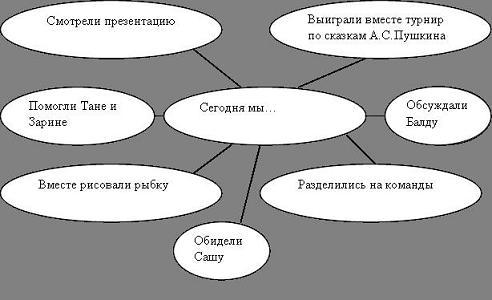 Аргументированные ответы на один из вопросов:1. Что вы ожидали от урока и что получилось?2. Какие этапы урока вы считаете наиболее удачными и почему?3. Какие события (действия, мнения и т.п.) вызвали наиболее яркие ощущения?4. Была ли польза от такого рода работы?5. В чем вы видите собственное приращение?6. Что вам более всего удалось во время урока, какие виды деятельности были выполнены наиболее успешно? Назовите наиболее эффективные из них.7. Перечислите в порядке убывания основные проблемы и трудности, которые вы испытывали во время урока. Какими способами вы их преодолевали?8. Что мы делали нерационально? Назовите одно действие, которое можно добавить, чтобы завтра сделать нашу работу на уроке более успешной.9. На основании каких критериев можно оценить нашу деятельность?10.Какой этап урока вы бы опустили, вычеркнули? Почему?Резюме, эссе, мини-сочиненияТри МУчащимся предлагается назвать три момента, которые у них получились хорошо в процессе урока, и предложить одно действие, которое улучшит их работу на следующем уроке.Дерево моего успехаПредлагается на индивидуальном дереве успеха с помощью условных знаков показать, насколько оказался доступным и усвоенным тот или иной фрагмент темы.Техника «рефлексивная мишеньНа доске рисуется мишень, которая делится на сектора. В каждом из секторов записываются параметры-вопросы рефлексии состоявшейся деятельности. Например, оценка содержания, оценка форм и методов проведения урока, оценка деятельности педагога, оценка своей деятельности. Участник ставит метки в сектора соответственно оценке результата: чем ближе к центру мишени, тем ближе к десятке, на краях мишени оценка ближе к нулю. Затем проводят её краткий анализ.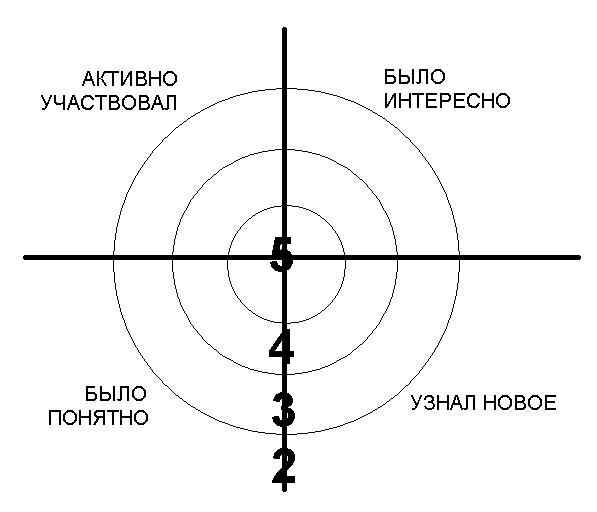 "Благодарю…"В конце урока учитель предлагает каждому ученику выбрать только одного из ребят, кому хочется сказать спасибо за сотрудничество и пояснить, в чем именно это сотрудничество проявилось. Учителя из числа выбираемых следует исключить. Благодарственное слово педагога является завершающим. При этом он выбирает тех, кому досталось наименьшее количество комплиментов, стараясь найти убедительные слова признательности и этому участнику событий.АссоциацияОбучающимся предлагается из картинок, разложенных на столе, выбрать по две: первую – которая максимально иллюстрирует его состояние на начало урока, вторую – на его окончание. Затем каждый желающий может объяснить свой выбор (по одному – два предложения на картинку). Любые комментарии со стороны других одноклассников или учителя исключаются. Педагог комментирует свои картинки последним, подводя итоги урока.СинквейнВ конце урока обучающимся предлагается написать синквейн на основе изученного материала. Синквейн – это пятистрочная строфа.1-я строка – одно ключевое слово, определяющее содержание синквейна;2-я строка – два прилагательных, характеризующих данное понятие;3-я строка – три глагола, обозначающих действие в рамках заданной темы;4-я строка – короткое предложение, раскрывающее суть темы или отношение к ней;5-я строка – синоним ключевого слова (существительное).ПоездНа доске поезд с вагончиками, на которых обозначены этапы урока. Детям предлагают опустить «веселое личико» в тот вагончик, который указывает на то задание, которое было интересно выполнять, а «грустное личико» в тот, который символизирует задание, которое показалось неинтересным. Можно использовать только один жетон усмотрению ученикаПолянаНа доске – поляна из цветов, над каждым цветком – этап урока – (работа с текстом, фонетическая зарядка и т. д.). Перед каждым ребенком – бабочка. Вы предлагаете детям прикрепить свою бабочку на тот цветок, какой вид деятельности ему понравился больше всего.Пометки на полях (инсерт, маркировка)– обозначение с помощью знаков на полях возле текста или в самом тексте:«+» – знал, «!» – новый материал (узнал), «?» – хочу узнатьВосстановление деформированного высказывания,правила, текста или дополнение пропущенными словами (например, когда каждое третье или пятое слово пропущены).Табличка – фиксация знания и незнания о каком-либо понятииПриложение 3Приемы УУДЗадание массивомЛюбой из уровней домашнего задания учитель может задавать массивом. Например, учитель дает десять задач (или, скажем, стихов), из которых ученик должен сам выбрать и решить (выучить) не менее заранее оговоренного минимального объема задания. Важный психологический аспект: самостоятельный выбор задания дает дополнительную возможность самореализации, ведь известно, как этого не хватает ученикам в условиях нашей школы, особенно в подростковом возрасте. А учебный предмет, в свою очередь, становится им интереснее. Отсроченная реакцияУчитель после заданного вопроса не торопится опрашивать учеников. Выдерживается определённая пауза. Это позволяет «подтянуться» тем сообразительным ребятам, которые в силу своих личных качеств медленнее реагируют на изменившуюся учебную ситуацию. В младшей школе ученик часто торопится выразить собственное Я: тянет руку вверх, иногда даже не имея готового ответа на поставленный учителем вопрос. В то же время ученик-флегматик (внешне – тугодум), поразмышляв, может выдать нам блестящий ответ.Лови ошибку!1. Объясняя материал, учитель намеренно допускает ошибки. Сначала ученики заранее предупреждаются об этом. Иногда, особенно в младших классах, им можно даже подсказывать «опасные места» интонацией или жестом. Важно научить детей быстро реагировать на ошибки. 2. Ученик получает текст со специально допущенными ошибками – пусть «поработает учителем». Тексты могут быть заранее приготовлены другими учениками, в том числе старшими. СветофорВо многом проблемы повышения эффективности устного опроса решает прием, который назовем: «Светофор».  «Светофор» – это всего лишь длинная полоска картона, с одной стороны красная, с другой – зеленая. ФОРМУЛА: при опросе ученики поднимают «светофор» красной или зеленой стороной к учителю, сигнализируя о своей готовности к ответу.Способ применения светофора зависит от типа опроса. Красный сигнал означает «Я не знаю!» Это – сигнал тревоги. Это ученик как бы сам себе ставит двойку — пусть она и не идет в журнал.  Зеленый сигнал – «Знаю!» Идеальное задание  Учитель предлагает выполнить дома работу по выбору учащихся.Театрализация  Разыгрывание сценок на учебную тему.Выход за пределы В ходе конструирования урока учитель выходит за пределы учебника, предмета, гармонично вплетая в ткань урока последние события, примеры из окружающей действительности, сюжеты из популярных мультфильмов (например, при изучении темы «Здоровый образ жизни» обсуждается одна из серий мультфильма "Смешарики") или детских сериалов.«Лист защиты»  Перед каждым уроком, всегда в одном и том же месте, лежит «Лист защиты», куда каждый ученик без объяснения причин может вписать свою фамилию и быть уверенным, что его сегодня не спросят. Зато учитель, подшивая эти листы, держит ситуацию под контролем. Обсуждаем  	домашнее задание Учитель вместе с учащимися обсуждает вопрос: каким должно быть домашнее задание, чтобы новый материал был качественно закреплён? При этом, естественно, изученный материал ещё раз просматривается. Приём при регулярном использовании значительно повышает сознательность выполнения домашнего задания. Приём особенно хорошо работает, когда способы и виды домашнего задания, которые обычно даёт преподаватель, достаточно разнообразны.РезюмеУченики письменно отвечают на вопросы, отражающие их отношение к уроку, учебному предмету, учителю.Вход в урок Учитель начинает урок с «настройки». Например, знакомим с планом урока. Это лучше делать в полушуточной манере. Например: сначала мы вместе восхитимся глубокими знаниями - а для этого проведем маленький устный опрос. Потом попробуем ответить на вопрос: (тема урока в вопросной форме). Затем потренируем мозги - решение задач. И наконец, вытащим из тайников памяти самое ценное (тема повторения).  Если есть техническая возможность, урок можно начинать с короткой музыкальной фразы. Она может быть мажорно-возбуждающей, как «Танец с саблями» Хачатуряна или «Болеро» Равеля. Или минорно-успокаивающей, как романс Свиридова... С традиционного разбора домашнего задания. С интеллектуальной разминки - два-три не слишком сложных вопроса на размышление. С традиционного устного или короткого письменного опроса. Простого опроса - ибо основная его цель настроить ребенка на работу, а не устроить ему стресс с головомойкой... Могут быть и другие варианты «входа» в урок. Идеальный опросУченики сами оценивают степень своей подготовки и сообщают об этом учителю. Вопрос к тексту При изучении научного текста перед учениками ставится задача – составить к нему список репродуктивных и расширяющих, развивающих вопросов. Затем они распределяются на группы:— вопросы, на которые можно ответить на уроке; — вопросы, ответ на которые, возможно, пока не знает никто.Дай себе помочь Учитель максимально использует ситуации, в которых ученики могут ему помочь. Он предлагает ученикам (в добровольном порядке!) разработать материал, который применим для дальнейшего использования на уроках (это могут быть задания для контрольной работы, кроссворд на повторение).Организация работы в группах, причем группы могут получать как одно и то же, так и разные, но работающие на общий результат задания. «Да» и «Нет» Игра ставит учащихся в активную позицию. Эта игра «учит»: •	связывать разрозненные факты в единую картину;•	систематизировать уже имеющуюся информацию;•	слушать и слышать учеников.Суть игры: учитель загадывает число, предмет, литературного или исторического героя и др. Ученики должны узнать, что загадал учитель. Для этого они задают вопросы, на которые учитель отвечает только словами «да», «нет», «и да», «и нет». Советуйтесь: учитель советуется с учащимися, обсуждая, например, проблемы отношений. Он убеждает учеников, что их мнение значимо для него, но предупреждает: последнее слово остается за педагогом. Важно поблагодарить учеников за совместное обсуждение.Мордашки Ученики сигнализируют о своем эмоциональном состоянии с помощью карточек с рисунками, символизирующими хорошее, спокойное или плохое настроение.Блицконтрольная: учитель в течение 7-10 мин проводит письменный опрос в быстром темпе для выявления степени усвоения учебных навыков, необходимых для дальнейшей успешной учебы. Работы сдаются учителю, либо проводится самопроверка (учитель диктует или показывает верные ответы). В этом случае важно задать нормы оценивания (например, если из семи заданий шесть-семь выполнены правильно, то ставится отметка 5, 5 заданий – 4 и т.д.).Знакомьте с критериями: учитель знакомит школьников с критериями, по которым выставляются отметки за разные виды работ.Рейтинг (от англ. right – правильно): завершив работу, ученик сам ставит себе отметку. Затем ее оценивает учитель. Записывается дробь. Например: 4/5, где 4 – отметка ученика, 5 – отметка преподавателя. Прием используют с целью согласования критериев отметки. Через некоторое время числитель и знаменатель все чаще совпадают. Еще одна цель использования данного приема заключается в формировании умения регулярно оценивать свой труд.Особенности и типология современного урока………………..………4Современный урок в дистанционном обучении……………….………11Планирование урока………………………………………………..……19Технологическая карта урока……………………………………….…..36Самоанализ и анализ  урока………………………………………..……49Список использованной литературы………………………………...…61Приложение …………………………………………………………...…63№Тип урокаСодержание учебной деятельностиВиды уроков1.Урок открытия нового знанияФормирование новых понятий, расширение знания за счет включения новых определений, терминов, описаний.Лекция, беседа, конференция, мультимедиа-урок, игра, инсценировка, путешествие, экспедиция, уроки смешанного типа.2.Урок рефлексииЗакрепление и коррекция усвоенных знаний, понятий, способов действия.Сочинение, практикум, диалог, ролевая игра, деловая игра и т. д.3.Урок общеметодологической направленностиСистематизация знаний, развитие умения обобщать, строить теоретические предположения, связывать новые знания с полученными ранее.Конференция, конкурс, экскурсия, консультация, диспут, обсуждение, обзорная лекция, беседа, урок-игра и т. д.4.Урок развивающего контроляПроверка и самопроверка знаний, умений и навыков.Письменные работы, тестирование, устные опросы, творческий отчет, защита проектов, рефератов, конкурсы и викторины.Тип урокаЦели урокаСтруктура урокаУрок открытия нового знанияДеятельностная: научить детей новым способам нахождения знания, ввести новые понятия, термины.Содержательная: сформировать систему новых понятий, расширить знания учеников за счет включения новых определений, терминов, описаний.Мотивационный этап.Этап актуализации знаний по предложенной теме и осуществление первого пробного действияВыявление затруднения: в чем сложность нового материала, что именно создает проблему, поиск противоречияРазработка проекта, плана по выходу их создавшегося затруднения, рассмотрения множества вариантов, поиск оптимального решения.Реализация выбранного плана по разрешению затруднения. Это главный этап урока, на котором и происходит «открытие» нового знания.Первичное закрепление нового знания.Самостоятельная работа и проверка по эталону.Включение в систему знаний и умений.Рефлексия, включающая в себя и рефлексию учебной деятельности, и самоанализ, и рефлексию чувств и эмоций.Урок рефлексииДеятельностная: формировать у учеников способность к рефлексии коррекционно-контрольного типа, научить детей находить причину своих затруднений, самостоятельно строить алгоритм действий по устранению затруднений, научить самоанализу действий и способам нахождения разрешения конфликта.Содержательная: закрепить усвоенные знания, понятия, способы действия и скорректировать при необходимости.Структура урока-рефлексии по ФГОСМотивационный этап.Актуализация знаний и осуществление первичного действия.Выявление индивидуальных затруднений в реализации нового знания и умения.Построение плана по разрешению возникших затруднений (поиск способов разрешения проблемы, выбор оптимальных действий, планирование работы, выработка стратегии).Реализация на практике выбранного плана, стратегии по разрешению проблемы.Обобщение выявленных затруднений.Осуществление самостоятельной работы и самопроверки по эталонному образцу.Включение в систему знаний и умений.Осуществление рефлексии.В структуре урока рефлексии четвертый и пятый этап может повторяться в зависимости от сложности выявленных затруднений и их обилия.Урок общеметодологической направленностиДеятельностная: научить детей структуризации полученного знания, развивать умение перехода от частного к общему и наоборот, научить видеть каждое новое знание, повторить изученный способ действий в рамках всей изучаемой темы.Содержательная: научить обобщению, развивать умение строить теоретические предположения о дальнейшем развитии темы, научить видению нового знания в структуре общего курса, его связь с уже приобретенным опытом и его значение для последующего обучения.Самоопределение.Актуализация знаний и фиксирование затруднений.Постановка учебной задачи, целей урока.Составление плана, стратегии по разрешению затруднения.Реализация выбранного проекта.Этап самостоятельной работы с проверкой по эталону.Этап рефлексии деятельности.Урок развивающего контроляДеятельностная: научить детей способам самоконтроля и взаимоконтроля, формировать способности, позволяющие осуществлять контроль.Содержательная: проверка знания, умений, приобретенных навыков и самопроверка учеников.Мотивационный этап.Актуализация знаний и осуществление пробного действия.Фиксирование локальных затруднений.Создание плана по решению проблемы.Реализация на практике выбранного плана.Обобщение видов затруднений.Осуществление самостоятельной работы и самопроверки с использованием эталонного образца.Решение задач творческого уровня.Рефлексия деятельности.Цель современного урокаКлючевые фразысоздание (обеспечение) условия для формирования (развития) представления (умения).усвоения знаний о…формирования умения…установления уровня знаний по теме...обобщения изученного материала по теме...систематизации изученного материала по теме...отработки умений учащихся.осмысления и нахождения учащимися способов…понимания учащимися…ознакомления учащихся…формирования представления о…организации деятельности учащихся по первичному усвоению новых знаний, умениюприменять правило…организации деятельности учащихся по расширению области их знаний о …формирования у учащихся целостного представления о понятиях …реализации новых способов действий …расширения знаний учащихся о …усвоения техники…систематизации и обобщения знаний по теме …обеспечения знаний учащимися каких-то понятий, определений, теорем ...установления уровня знаний по теме...обобщения и систематизация изученного материала по теме...Основные категории учебных задачКлючевые слова для формулировки задачДидактическаяПовторить, актуализировать, дать определение, познакомить, описать, объяснить, демонстрировать, использовать, проконтролировать, обеспечить, закрепить, перечислить, выполнить, систематизироватьРазвивающая Обеспечить развитие, способствовать формированию умений, учить сравнивать, учить выделять главное, учить строить аналогии,  развивать глазомер, развивать мелкую моторику рук, развивать умение ориентироваться на местности. Воспитательная Обеспечить, содействовать формированию, стимулировать, вызвать интерес, пробудить любознательность, пробудить интерес к самостоятельному решению задач, побудить учащихся к активности, выразить свое отношение… прививать, укреплять.Чему вы хотели бы научиться?Я научусь (Научиться...)Чему вы хотели бы научиться?Я познакомлюсь (Познакомиться...)Чему вы хотели бы научиться?Я повторю (Повторить...)Чему вы хотели бы научиться?Я узнаю (Узнать...)Виды приемов целеполаганияПриемы целеполаганияВизуальныеТема-вопросРабота над понятиемСитуация яркого пятнаИсключениеДомысливаниеПроблемная ситуацияГруппировкаАудиальныеПодводящий диалогСобери словоИсключениеПроблема предыдущего урокаТребованияк урокуУроксовременного типаУниверсальныеучебные действияОбъявление темы урокаФормулируют сами учащиеся (преподаватель подводит учащихся к осознанию темы)Познавательные общеучебные, коммуникативныеСообщение целей и задачФормулируют сами учащиеся, определив границы знания и незнания (преподаватель подводит учащихся к осознанию целей и задач)Регулятивные целеполагания, коммуникативныеПланированиеПланирование учащимися способов достижения намеченной цели (преподаватель помогает, советует)Регулятивные планированияПрактическая деятельность учащихсяУчащиеся осуществляют учебные действия по намеченному плану (применяется групповой, индивидуальный методы) (преподаватель консультирует)Познавательные, регулятивные, коммуникативныеОсуществление контроляУчащиеся осуществляют контроль (применяются формы самоконтроля, взаимоконтроля)(преподаватель консультирует)Регулятивные контроля (самоконтроля), коммуникативныеОсуществление коррекцииУчащиеся формулируют затруднения и осуществляют коррекцию самостоятельно(преподаватель консультирует, советует, помогает)Коммуникативные, регулятивные коррекцииОценивание учащихсяУчащиеся дают оценку деятельности по её результатам (самооценивание, оценивание результатов деятельности товарищей)(преподаватель консультирует)Регулятивные оценивания (самооценивания), коммуникативныеИтог урокаПроводится рефлексияРегулятивные саморегуляции, коммуникативныеДомашнее заданиеУчащиеся могут выбирать задание из предложенных преподавателем с учётом индивидуальных возможностейПознавательные, регулятивные, коммуникативныеДеятельность преподавателяДеятельность обучающихсяПроверяет готовность обучающихся к уроку.Предлагает обучающимся сформулировать  тему и поставить цель  на урок.Уточняет понимание учащимися поставленных целей урока.Моделирует проблему.Создает эмоциональный настрой на…Формулирует задание…Напоминает обучающимся, как…Предлагает индивидуальные задания.Проводит параллель с ранее изученным материалом.Обеспечивает мотивацию выполнения…Контролирует выполнение работы.Осуществляет:индивидуальный контроль; выборочный контроль. Побуждает к высказыванию своего мнения.Отмечает степень вовлеченности учащихся 
в работу на уроке.Диктует.Дает:комментарий к домашнему заданию; задание на поиск в тексте особенностей... Организует:взаимопроверку; коллективную проверку; беседу по уточнению и конкретизации первичных знаний; оценочные высказывания обучающихся; обсуждение способов решения; поисковую работу обучающихся (постановка цели и план действий); самостоятельную работу с учебником; беседу, связывая результаты урока с его целями. Подводит обучающихся к выводу о…Наводящими вопросами помогает выявить причинно-следственные связи в…Обеспечивает положительную реакцию учащихся на творчество одногруппников.Акцентирует внимание на конечных результатах учебной деятельности обучающихся на урокеПо очереди комментируют…Приводят примеры.Пишут под диктовку.Проговаривают по цепочке.Работают с научным текстом…Составляют схемы Отвечают на вопросы преподавателя.Выполняют задания по карточкам.Озвучивают понятие…Выявляют закономерность…Анализируют…Определяют причины…Формулируют выводы наблюдений.Объясняют свой выбор.Высказывают свои предположения в паре.Сравнивают…Читают план описания…Подчеркивают характеристики…Находят в тексте понятие, информацию.Работают с учебником. Составляют опорные конспекты.Разрабатывают мысле – карты.Слушают доклад, делятся впечатлениями о…Высказывают свое мнение.Осуществляют:самооценку; самопроверку; взаимопроверку; предварительную оценку. Формулируют конечный результат своей работы на уроке.Называют основные позиции нового материала и как они их усвоили (что получилось, что не получилось и почему)Вид рефлексииХарактеристика рефлексииПриемы рефлексиирефлексия содержания учебного материалаиспользуется для выявления уровня осознания содержания пройденногоПометки на полях (инсерт, маркировка) Шпаргалка Ранжирование Восстановление деформированного высказывания«Плюс-минус-интересно» Таблица результатов«Пять пальцев» «Комплимент»«Пейзаж»Приём «Что, если…?»Подбор афоризма пословицы, стихотворения к урокуРезюме, эссе, мини-сочинения«Три М»Рефлексивная мишень АссоциацияСинквейнрефлексия деятельностидает возможность осмысления способов и приемов работы с учебным материалом, поиска наиболее рациональныхПолянаПоездДерево моего успехаГрафикРефлексивная мишеньЛесенка успехаПисьмо благодарностирефлексия настроения и эмоционального состоянияцелесообразно в начале урока с целью установления эмоционального контакта с группой и в конце деятельности«Смайлики»«Солнышко и тучки»«Карточка настроения»«Букет настроения»«Маятник настроения»Этапы целеполаганияСсылкаQK-кодФормулировка цельhttps://learningapps.оrg/display?v=pugzi3f4j20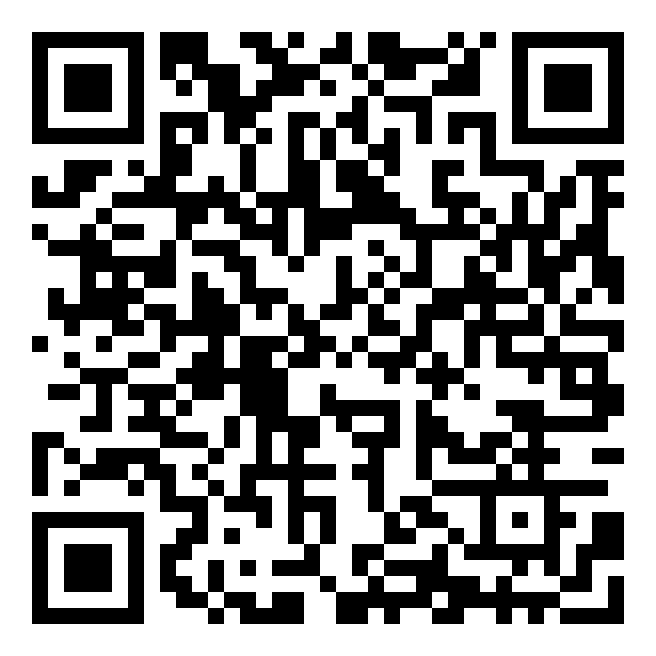 Формулировка цельhttps://learningapps.оrg/display?v=p1yn3es6t20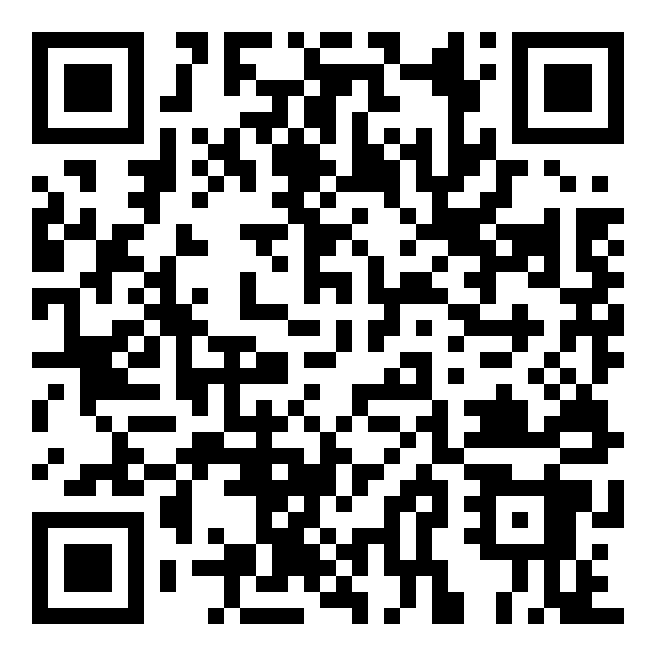 Формулировка цельhttps://learningapps.оrg/display?v=pgrc3ip1v20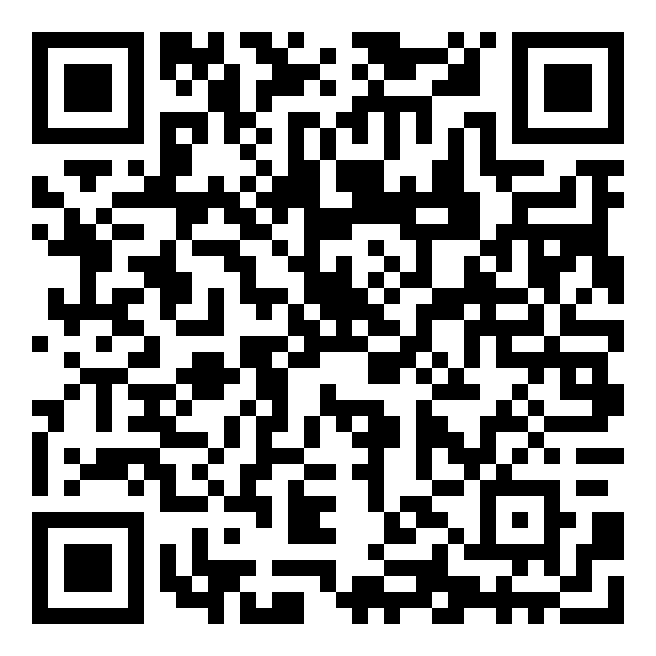 Формулировка задачhttps://learningapps.оrg/display?v=purpix4w520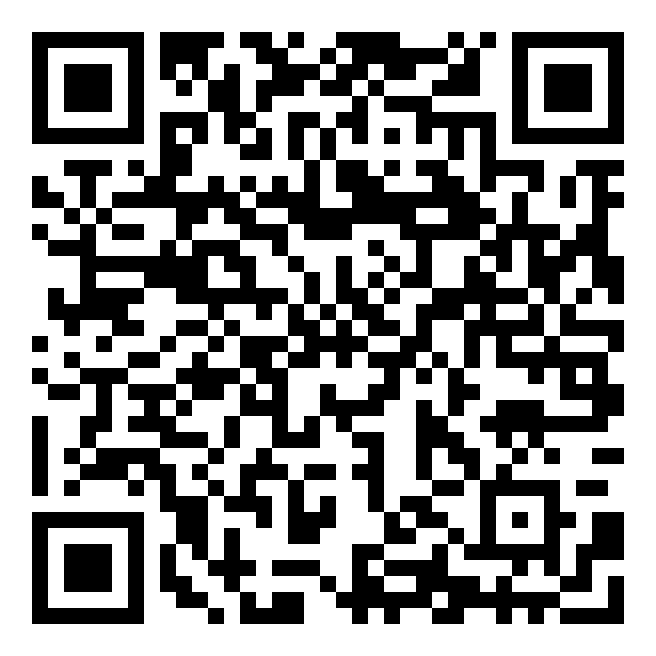 Формулировка задачhttps://learningapps.оrg/display?v=p527b4nfk20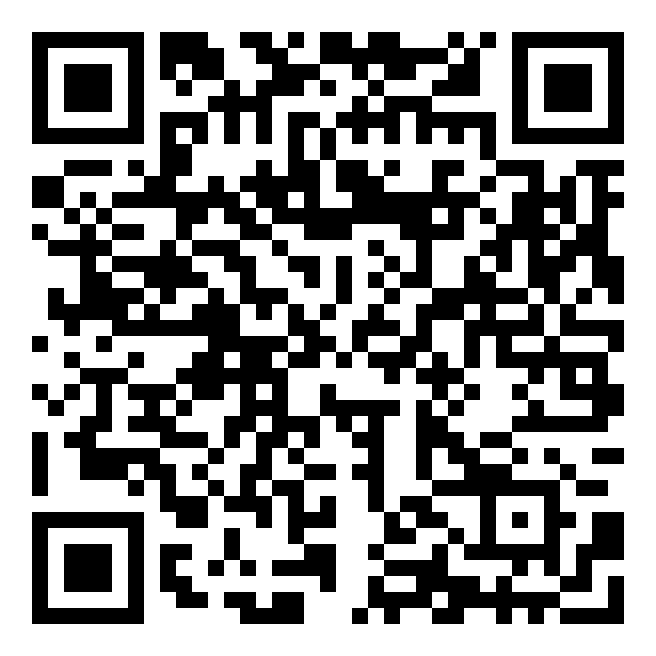 Формулировка задачhttps://learningapps.оrg/display?v=pn725nqdn20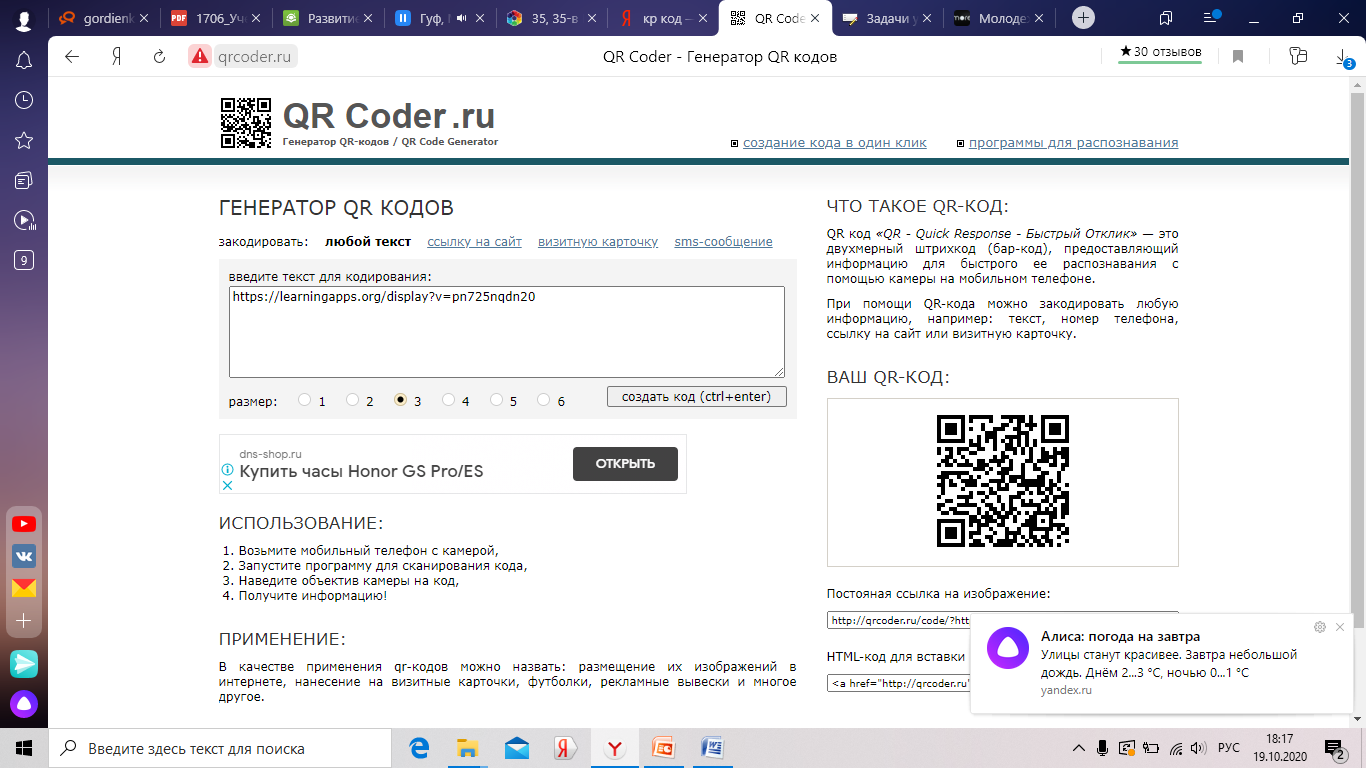 Формулировка задачhttps://learningapps.оrg/display?v=pgp0z3yо320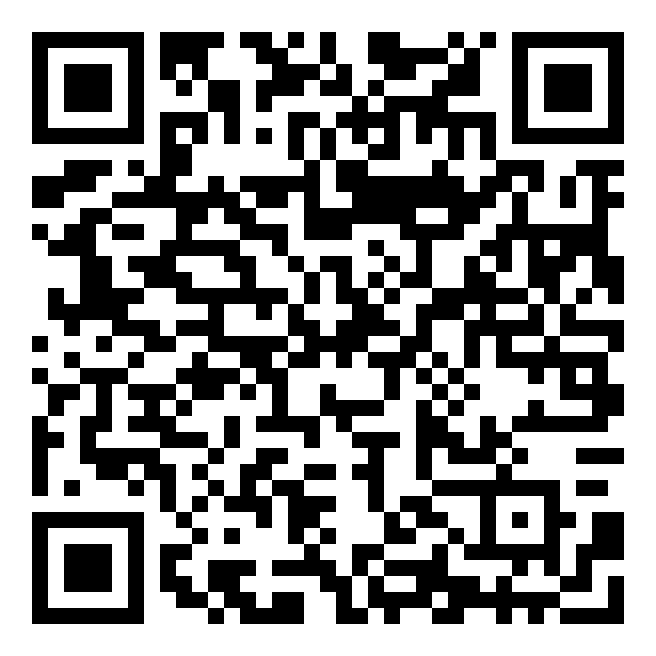 Формулировка задачhttps://learningapps.оrg/display?v=pii8v4xxt20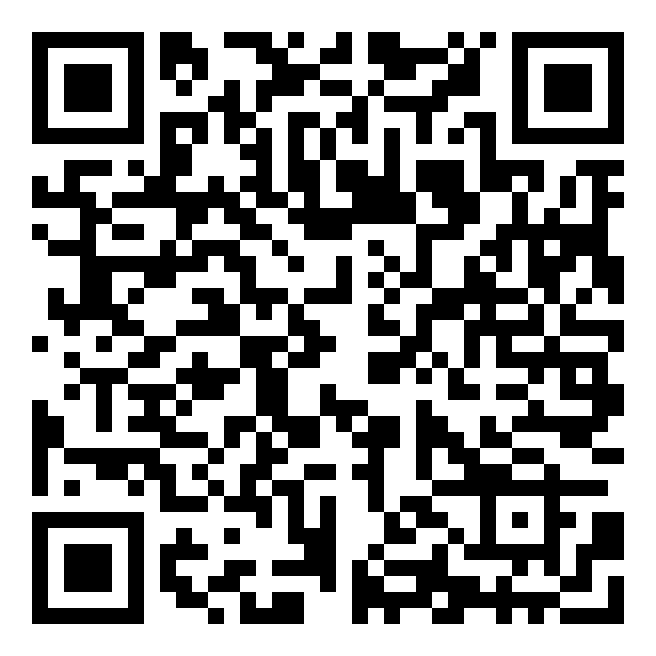 Формулировка задачhttps://learningapps.оrg/display?v=p4q4j6at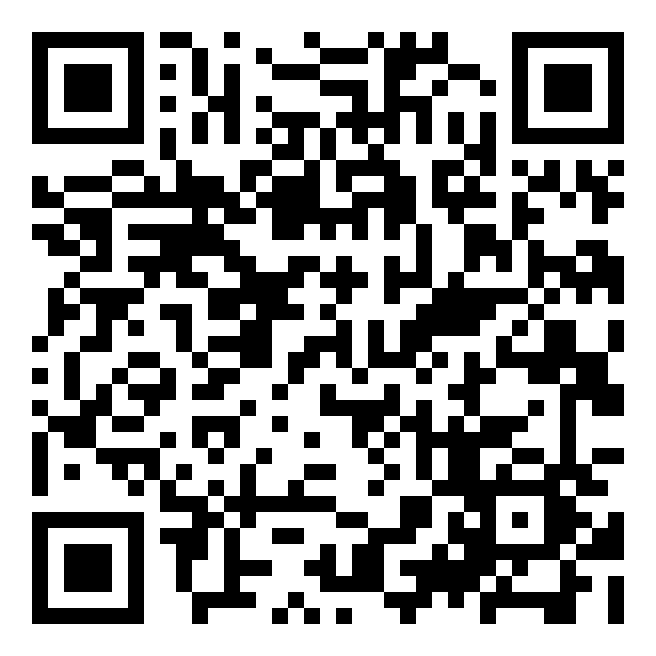 Составление плана учебных действийhttps://learningapps.оrg/display?v=prf5xruj520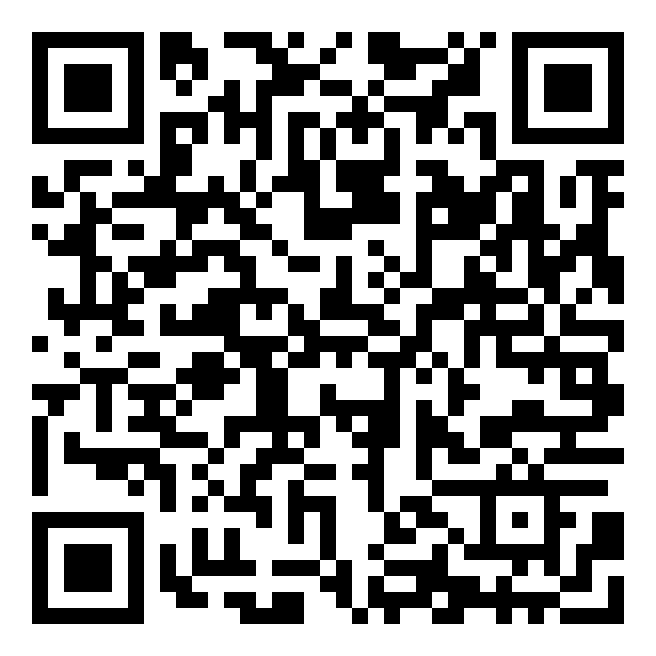 Составление плана учебных действийhttps://learningapps.оrg/display?v=ptоujtgfk20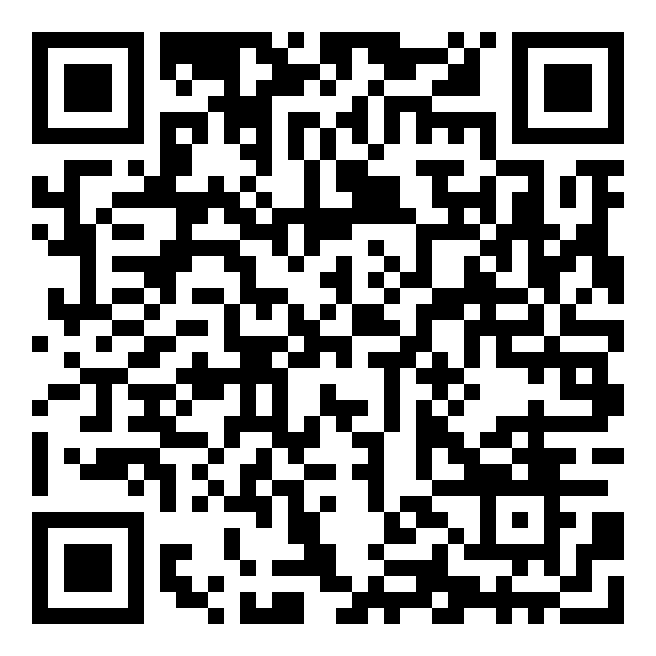 Составление плана учебных действийhttps://learningapps.оrg/display?v=p8tyxpskt20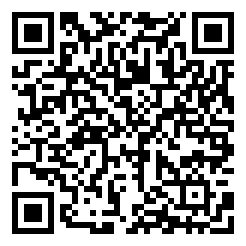 Составление плана учебных действийhttps://learningapps.оrg/display?v=ps7txe7x220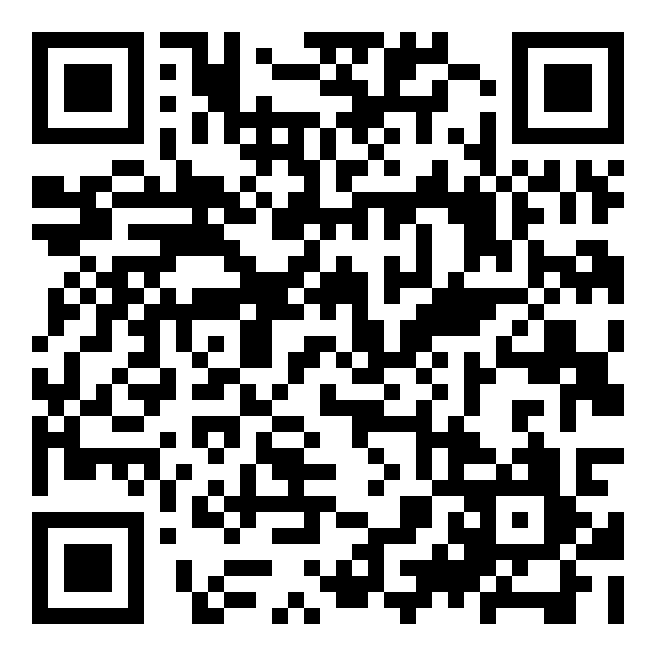 Составление плана учебных действийhttps://learningapps.оrg/display?v=pkj0uaidk20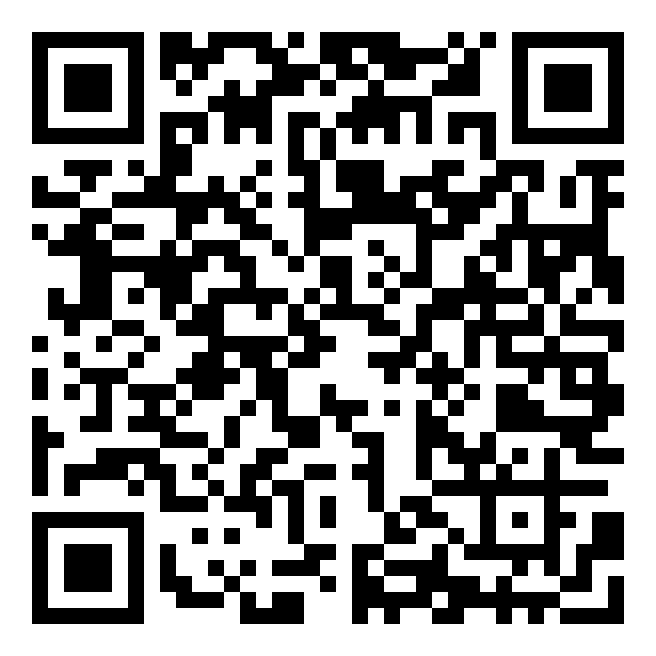 Этап фрагмента урокаОбразовательная задача этапа урокаМетоды и приемы работыДеятельность учащихсяДеятельность обучающихсяФорма организации учебной деятельности (Ф-фронтальная, И- индивидуальная, П-парная, Г-групповая)Дидактические средства, интерактивное оборудованиеФормы контроля, взаимоконтроля и самоконтроляПланируемые результатыПланируемые результатыПланируемые результатыЭтап фрагмента урокаОбразовательная задача этапа урокаМетоды и приемы работыДеятельность учащихсяДеятельность обучающихсяФорма организации учебной деятельности (Ф-фронтальная, И- индивидуальная, П-парная, Г-групповая)Дидактические средства, интерактивное оборудованиеФормы контроля, взаимоконтроля и самоконтроляПредметныеМетапредметныеП-познавательные,Р - рягулятивные, К -коммуникативныеЛичностные№п/пНа основе На основе «Компоненты учебной деятельности»по системе Д. Б. Эльконина - В.В. ДавыдоваНа основе проблемно-диалогическое обучения Автор: Мельникова Е. Л.На основе ТДМ (технология деятельностного метода) Петерсон Л.Г.1Самоопределение к деятельностиЦель: создание условий для возникновения у обучающихся внутренней потребности включения в учебную деятельность.Мотивационный  этапЦель: провести беседу о необходимости  соблюдения правил правильной посадки, ТБ при работе с компьютером;создать положительную мотивацию на урок с целью изучения новой темыМотивационный  этапЦель: создать условия для включения детей в деятельностьЭтап мотивации (самоопределения) к учебной деятельностиЦель: выработка на личностно значимом уровне внутренней готовности выполнения нормативных требований учебной деятельности.2Актуализация опорных знаний Пробное действиеЦель: повторение ранее изученного материала (уточнить в соответствии с темой). Выполнение обучающимися пробного действия. Фиксирование обучающимися индивидуального затруднения.Актуализация опорных знанийЦель: воспроизведение понятий, необходимых для «открытия» нового знания;  фиксирование затруднения в деятельностиАктуализация и фиксирование индивидуальногозатруднений в пробном действииЦель: подготовка мышления учащихся и организация осознания ими внутренней потребности к построению учебных действий и организовать фиксирование каждым из них индивидуального затруднения в пробном действии.3Постановка учебной задачиЦель: выявление места затруднения. Фиксирование во внешней речи причины затруднения. Формулирование цели урока.Постановка учебной задачиЦель: создать условия для формулировки темы и постановки цели, определения задач как последовательности действий после повторение ранее изученного материала и фиксирование затруднения в деятельностиПостановка проблемыЦель: создать условия для возникновение проблемной ситуации(формулировка вопроса, темы урока)Выявление места и причин затрудненияЦель: организовать анализ учащимися возникшей ситуации и на этой основе выявить места и причины затруднения является осознание того, в чем именно состоит недостаточность их знаний, умений или способностей4Открытие нового знанияЦель: составление совместного плана действий. Создание условий для формулирования (открытия) «правила» урока.Учебное действиеЦель: создать условия для «открытия нового знания» ученикамиПоиск решенияЦель: выдвижение гипотез - проверка гипотез(открытие субъективно нового знания)4.Построение проекта выхода из затрудненияЦель: построения проекта выхода из затруднения является постановка целей учебной деятельности и на этой основе - выбор способа и средств их реализации4Открытие нового знанияЦель: составление совместного плана действий. Создание условий для формулирования (открытия) «правила» урока.Учебное действиеЦель: создать условия для «открытия нового знания» ученикамиПоиск решенияЦель: выдвижение гипотез - проверка гипотез(открытие субъективно нового знания)5.Реализация проекта выхода из затрудненияЦель: построение учащимися нового способа действий и формирование умений его применять как при решении задачи, вызвавшей затруднение, так и при решении задач такого класса или типа вообще5Первичное закреплениеСамостоятельная работа с самопроверкой по образцуЦель: усвоение обучающимися новых способов действий при решении типовых задач с их проговариванием во внешней речи (фронтальная, в парах, групповая работа)Выражение решенияЦель: выражение нового знания в доступной форме. Моделирование6.Первичное закрепление с проговариванием во внешней речиЦель: усвоение учащимися нового способа действия при решении типовых задач6Включение в систему знаний и повторениеЦель: обучение новому способу действий при выполнении заданий с включением ранее освоенных знаний.Действие контроля и самоконтроляЦель: обобщить и систематизировать знания, полученные на уроке по темеРеализация продуктаЦель: представление продукта учителю и классу(творческое применение нового знания)7.Самостоятельная работа с проверкой по эталонуЦель: интериоризация* нового способа действия и исполнительская рефлексия (коллективная и индивидуальная) достижения цели пробного учебного действия, применение нового знание в типовых заданиях6Включение в систему знаний и повторениеЦель: обучение новому способу действий при выполнении заданий с включением ранее освоенных знаний.Действие контроля и самоконтроляЦель: обобщить и систематизировать знания, полученные на уроке по темеРеализация продуктаЦель: представление продукта учителю и классу(творческое применение нового знания)8.Включение в систему знаний и повторениеЦель: повторение и закрепление ранее изученного и подготовка к изучению следующих разделов курса, выявление границы применимости нового знания и научить использовать его в системе изученных ранее знаний, повторить учебное содержание, необходимое для обеспечения содержательной непрерывности, включение нового способа действий в систему знаний7Рефлексия деятельности.Цель: оценивание обучающимися собственной учебной деятельности.Обсуждение и запись домашнего заданияДействия оценки и самооценкиЦель: осуществить рефлексию собственной деятельности обучающимися9.Рефлексия учебной деятельности.Цель: самооценка учащимися результатов своей учебной деятельности, осознание метода построения и границ применения нового способа действия№Этап урокаФормируемые УУДПриемы1Этап мотивации (самоопределения) к учебной деятельности Коммуникативные (К1, К2)ЛичностныеРегулятивные (Р2, Р3)Автобусная остановкаАнаграммыАссоциативный рядВерные-неверные утвержденияНеобъявленная темаНестандартный вход в урокОтсроченная отгадкаПритчиЦитаты, пословицы, поговорки, загадки, анекдоты2Этап актуализация и фиксирования индивидуального затруднения в пробном действий Познавательные (П1, П9)Коммуникативные (К4, К5, К6, К7)Регулятивные (Р3, Р4)Вопросительные словаДерево предсказанийДиктант на засыпкуДо-послеКорзина идей, понятий, именЛиния времениЛогические цепочкиМозговая атакаНайти соответствиеПеревертышПОПС-формулаСвязиСлепая таблицаСогласен-Не согласенФактологический диктантЧетвертый лишнийЧтение с остановками3.Этап выявления места и причин затрудненияПознавательные (П5, П6)Коммуникативные (К3)Регулятивные (Р3)Метод «Инфо-угадайка»4.Этап построения проекта выхода из затрудненияПознавательные (П8, П9)Коммуникативные (К3, К4, К5)Регулятивные (Р3, Р4)ИдеалПлюс-минус-вопросФишбоунХорошо-плохо5.Этап реализации построенного проектаПознавательные (П1, П4, П2, П4)Коммуникативные (К5, К6, К7)Регулятивные (Р4, Р5)З-Х-УИдеалИнсертКластерСвоя опораСвязиТаблица6Этап первичного закрепления с проговариванием во внешней речиПознавательные (П3)Коммуникативные (К4, К5, К6)Регулятивные (Р5, Р6, Р7)Морфологический ящикСоздай паспорт7.Этап самостоятельной работы с самопроверкой по эталонуПознавательные (П6)Коммуникативные (К4, К5, К6, К7)Регулятивные (Р4, Р5, Р6)Логические цепочкиМини-исследованиеМини-проект8.Этап включения в систему знаний и повторенияПознавательные (П1, П2, П3, П4)Коммуникативные (К4, К5)Регулятивные (Р6)Интеллект-картыКластерНайди соответствиеПисьмо по кругуРомашка БлумаЭссе9.Этап рефлексии учебной деятельности на урокеПознавательные (П9)Коммуникативные (К7)Регулятивные (Р6, Р7)Вопрос к текстуНезаконченные предложенияПОПС-формулаРеставрацияРомашка БлумаРюкзакСинквейнШесть шляпВопросы для итогового анализа Оценка оптимальности действия учителя Как были спланированы и поставлены перед учениками задачи урока? Оптимально, не оптимально, улучшить планирование таких-то задач Как можно оценить избранную учителем структуру основных элементов урока и время, выделенное на каждый из них? Как можно оценить избранное содержание урока? Можно ли считать оптимальным (для данной темы, подготовленности класса и возможностей учителя) избранное сочетание методов преподавания, стимулирования и контроля при опросе при изучении нового материала при закреплении при включении в систему знаний Насколько удачным оказалось сочетание обще классных, групповых и индивидуальных форм организации учебного процесса на уроке. Обеспечило ли оно дифференцированный подход к слабоуспевающим и наиболее подготовленным ученикам? Рационально ли использовались на уроке средства наглядности, ИКТ и пр.? Творческое применение имеющихся педагогических инноваций, педагогические достижения на уроке: составление опорных схем, конспектов использование обучающих программ; составление заданий и задач с развивающим содержаниемКак можно оценить стиль общения учителя с учениками на уроке, соблюдение педагогического такта? Соблюдались ли на уроке необходимые гигиенические условия, применялись ли способы поддержания работоспособности учеников? Насколько успешно решены на уроке задачи образования, воспитания и развития школьников? Правильно ли определен объем, сложность домашнего задания, умело ли проведен инструктаж? ПонятиеЗналУзналХочу узнать